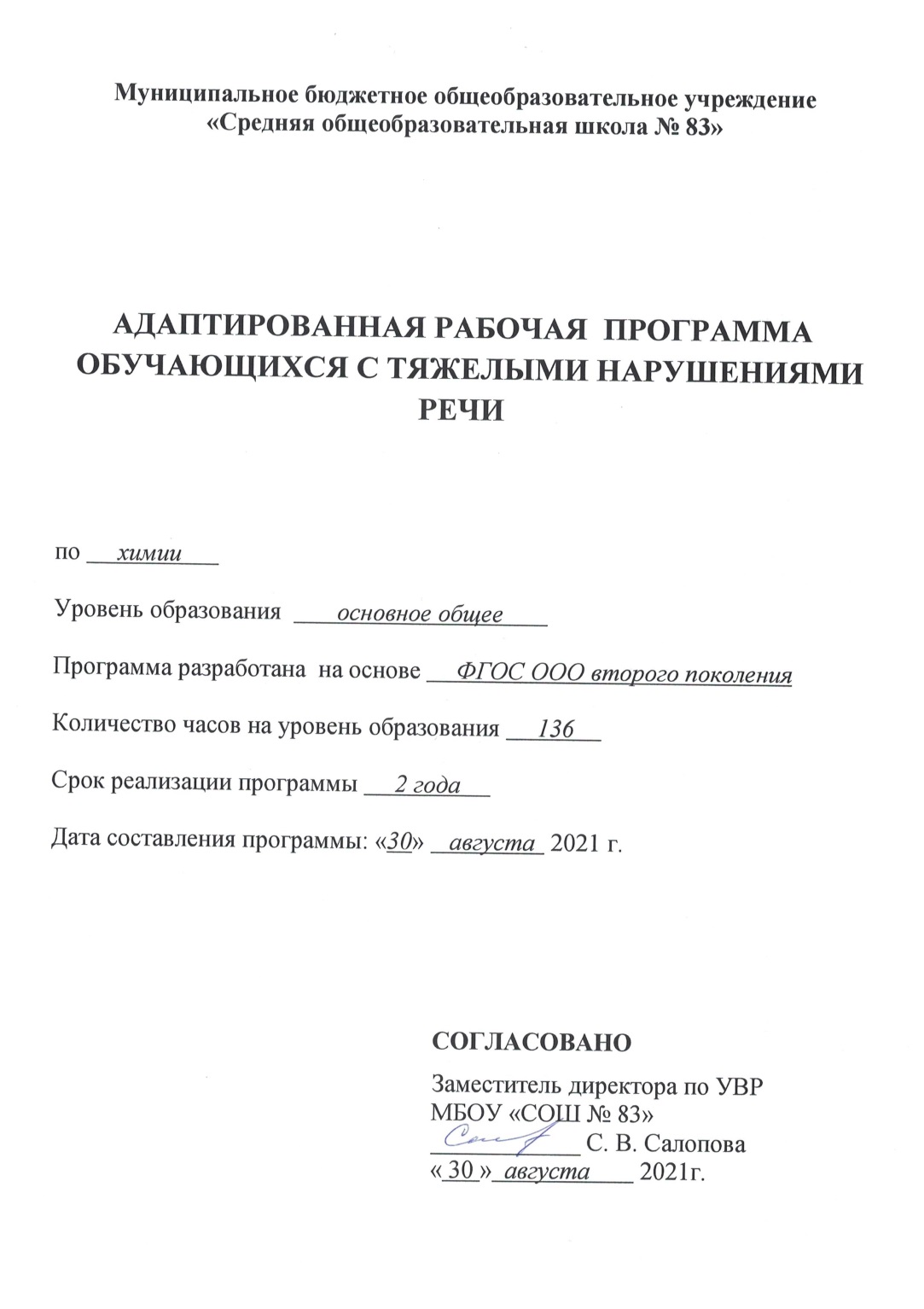 ОГЛАВЛЕНИЕ Пояснительная записка ____________________________________________________________ 1Планируемые результаты освоения учебного предмета _________________________________2 Содержание учебного предмета _____________________________________________________ 14Тематическое планирование ________________________________________________________ 11Приложения _____________________________________________________________________ 15   11.1. Пояснительная запискаВариант 5.1. предполагает, что обучающийся с ТНР получает образование, полностью соответствующее по итоговым достижениям к моменту завершения обучения образованию сверстников с нормальным речевым развитием, находясь в их среде и в те же сроки обучения. Срок освоения АРП ООО составляет 2 года21.2 Планируемые результаты освоения АРП ООО1.2.1 Общие положения Личностные, метапредметные и предметные результаты освоения обучающимися с ТНР АРП ООО соответствуют ФГОС ООО и ООП ООО МБОУ «СОШ № 83».Планируемые результаты освоения адаптированной основной образовательной программы основного общего образования (далее — планируемые результаты)  МБОУ «СОШ № 83»  представляют собой систему ведущих целевых установок и ожидаемых результатов освоения всех компонентов, составляющих содержательную основу образовательной программы. Они обеспечивают связь между требованиями ФГОС, образовательным процессом и системой оценки результатов освоения основной образовательной программы основного общего образования (далее — системой оценки), выступая содержательной и критериальной основой для разработки программ учебных предметов, курсов, учебно-методической литературы, с одной стороны, и системы оценки — с другой. В соответствии с требованиями ФГОС  система планируемых результатов — личностных, метапредметных и предметных — устанавливает и описывает классы учебно-познавательных и учебно-практических задач, которые осваивают обучающиеся в ходе обучения, особо выделяя среди них те, которые выносятся на итоговую оценку, в том числе государственную итоговую аттестацию выпускников. Успешное выполнение этих задач требует от обучающихся овладения системой учебных действий (универсальных и специфических для данного учебного предмета: личностных, регулятивных, коммуникативных, познавательных) с учебным материалом, и прежде всего с опорным учебным материалом, служащим основой для последующего обучения. Фактически личностные, метапредметные и предметные планируемые результаты устанавливают и описывают следующие обобщённые классы учебно-познавательных и учебно-практических задач, предъявляемых обучающимся: 1) учебно-познавательные задачи, направленные на формирование и оценку умений и навыков, способствующих освоению систематических знаний, в том числе: — первичному ознакомлению, отработке и осознанию теоретических моделей и понятий (общенаучных и базовых для данной области знания), стандартных алгоритмов и процедур; — выявлению и осознанию сущности и особенностей изучаемых объектов, процессов и явлений действительности (природных, социальных, культурных, технических и др.) в соответствии с содержанием конкретного учебного предмета, созданию и использованию моделей изучаемых объектов и процессов, схем; — выявлению и анализу существенных и устойчивых связей и отношений между объектами и процессами; 2) учебно-познавательные задачи, направленные на формирование и оценку навыка самостоятельного приобретения, переноса и интеграции знаний как результата использования знакосимволических средств и/или логических операций сравнения, анализа, синтеза, обобщения, интерпретации, оценки, классификации по родовидовым признакам, установления аналогий и причинно-следственных связей, построения рассуждений, соотнесения с известным; требующие от обучающихся более глубокого понимания изученного и/или выдвижения новых для них идей, иной точки зрения, создания или исследования новой информации, преобразования известной информации, представления её в новой форме, переноса в иной контекст и т. п.; 3) учебно-практические задачи, направленные на формирование и оценку навыка разрешения проблем/проблемных ситуаций, требующие принятия решения в ситуации неопределённости, например, выбора или разработки оптимального либо наиболее эффективного решения, создания объекта с заданными свойствами, установления закономерностей или «устранения неполадок» и т. п.; 4) учебно-практические задачи, направленные на формирование и оценку навыка сотрудничества, требующие совместной работы в парах или группах с распределением ролей/функций и разделением ответственности за конечный результат; 5) учебно-практические задачи, направленные на формирование и оценку навыка коммуникации, требующие создания письменного или устного текста/высказывания с заданными параметрами: коммуникативной задачей, темой, объёмом, форматом (например, сообщения, комментария, пояснения, призыва, инструкции, текста-описания или текста-рассуждения, формулировки и обоснования гипотезы, устного или письменного заключения, отчёта, оценочного суждения, аргументированного мнения и т. п.); 6) учебно-практические и учебно-познавательные задачи, направленные на формирование и оценку навыка самоорганизации и саморегуляции, наделяющие обучающихся функциями организации выполнения задания: планирования этапов выполнения работы, отслеживания продвижения в выполнении задания, соблюдения графика подготовки и предоставления материалов, поиска необходимых ресурсов, распределения обязанностей и контроля качества выполнения работы (это долгосрочные проекты с заранее известными требованиями, предъявляемыми к качеству работы или критериями её оценки, в ходе выполнения которых контролирующие функции учителя сведены к минимуму); 7) учебно-практические и учебно-познавательные задачи, направленные на формирование и оценку навыка рефлексии, что требует от обучающихся самостоятельной оценки или анализа собственной учебной деятельности с позиций соответствия полученных результатов учебной задаче, целям и способам действий, выявления позитивных и негативных факторов, влияющих на результаты и качество выполнения задания и/или самостоятельной постановки учебных задач (например, что надо изменить, выполнить по-другому, дополнительно узнать и т. п.); 8) учебно-практические и учебно-познавательные задачи, направленные на формирование ценностно-смысловых установок, что требует от обучающихся выражения ценностных суждений и/или своей позиции по обсуждаемой проблеме на основе имеющихся представлений о социальных и/или личностных ценностях, нравственно-этических нормах, эстетических ценностях, а также аргументации (пояснения или комментария) своей позиции или оценки. Данные о достижении этих результатов накапливаются в портфеле достижений ученика; 9) учебно-практические и учебно-познавательные задачи, направленные на формирование и оценку ИКТ-компетентности обучающихся, требующие педагогически целесообразного использования ИКТ в целях повышения эффективности процесса формирования всех перечисленных выше ключевых навыков (самостоятельного приобретения и переноса знаний, сотрудничества и коммуникации, решения проблем и самоорганизации, рефлексии и ценностно-смысловых ориентаций), а также собственно навыков использования ИКТ. В соответствии с реализуемой ФГОС ООО деятельностной парадигмой образования система планируемых результатов строится на основе уровневого подхода: выделения ожидаемого уровня актуального развития большинства обучающихся и ближайшей перспективы их развития. Такой подход позволяет определять динамическую картину развития обучающихся, поощрять продвижения обучающихся, выстраивать индивидуальные траектории движения с учётом зоны ближайшего развития ребёнка.1.3.1. Структура планируемых результатовСоответствуют ООП ООО МБОУ «СОШ № 83». В структуре планируемых результатов выделяется следующие группы: 1. Личностные результаты освоения АООП ООО представлены в соответствии с группой личностных результатов и раскрывают и детализируют основные направленности этих  результатов. Оценка достижения этой группы планируемых результатов ведется в ходе процедур, допускающих предоставление и использование исключительно неперсонифицированной информации.2. Метапредметные результаты освоения АООП ООО представлены в соответствии с подгруппами универсальных учебных действий, раскрывают и детализируют основные направленности метапредметных результатов.3. Предметные результаты освоения основной образовательной программы представлены в соответствии с группами результатов учебных предметов, раскрывают и детализируют их.Предметные результаты приводятся в блоках «Выпускник научится» и «Выпускник получит возможность научиться», относящихся к каждому учебному предмету.4. Результаты освоения Программы коррекционной работы (ПКР) отражают результаты психолого-педагогической работы в МБОУ «СОШ № 83», направленные на поддержку освоения обучающимися с РАС АООП ООО. Планируемые результаты ПКР отражаются в достижении обучающимся с РАС личностных, метапредметных и предметных результатов в соответствии с особенностями этой категории обучающихся. 1.4.1. Личностные результаты освоения АООП ОООВ сфере развития личностных результатов приоритетное внимание уделяется формированию: основ гражданской идентичности личности (включая когнитивный, эмоционально-ценностный и поведенческий компоненты); основ социальных компетенций (включая ценностно-смысловые установки и моральные нормы, опыт социальных и межличностных отношений, правосознание); готовности и способности к переходу к самообразованию на основе учебно-познавательной мотивации, в том числе готовности к выбору направления профильного образования. В частности, формированию готовности и способности к выбору направления профильного образования способствуют: целенаправленное формирование интереса к изучаемым областям знания и видам деятельности, педагогическая поддержка любознательности и избирательности интересов; реализация уровневого подхода как в преподавании (на основе дифференциации требований к освоению учебных программ и достижению планируемых результатов), так и в оценочных процедурах (на основе дифференциации содержания проверочных заданий и/или критериев оценки достижения планируемых результатов на базовом и повышенных уровнях); формирование навыков взаимо- и самооценки, навыков рефлексии на основе использования критериальной системы оценки; организация системы проб подростками своих возможностей (в том числе предпрофессиональных проб) за счёт использования дополнительных возможностей образовательного процесса, в том числе: факультативов, вводимых образовательным учреждением; программы формирования ИКТ-компетентности школьников; программы учебно-исследовательской и проектной деятельности; программы внеурочной деятельности; программы профессиональной ориентации; программы экологического образования; программы дополнительного образования; целенаправленное формирование в курсе технологии представлений о рынке труда и требованиях, предъявляемых различными массовыми востребованными профессиями к подготовке и личным качествам будущего труженика; приобретение практического опыта пробного проектирования жизненной и профессиональной карьеры на основе соотнесения своих интересов, склонностей, личностных качеств, уровня подготовки с требованиями профессиональной деятельности. овладение навыками коммуникации и принятыми формами социального взаимодействия, в том числе с использованием социальных сетей;владение навыками сотрудничества со взрослыми и сверстниками в различных коммуникативных ситуациях, умением не создавать конфликты, находить компромисс в спорных ситуациях;овладение навыком самооценки, в частности оценки речевой продукции в процессе речевого общения; способность к самооценке на основе наблюдения за собственной речью;развитие адекватных представлений о собственных возможностях, стремление к речевому самосовершенствованию.1.5.1. Метапредметные результатыМетапредметные результаты освоения всех образовательных областей и учебных дисциплин, описаные в разделе 1.3.3. «Особенности оценки метапредметных результатов» ООП ООО МБОУ «СОШ № 83»,  расширяются и дополняются следующими показателями:способность использовать русский и родной язык как средство получения знаний по другим учебным предметам, применять полученные знания и навыки анализа языковых явлений на межпредметном уровне;умение планировать, контролировать и оценивать учебные действия в соответствии с поставленной задачей и условиями ее выполнения, вносить соответствующие коррективы в их выполнение на основе оценки и с учетом характера ошибок;умение использовать различные способы поиска в справочных источниках в соответствии с поставленными задачами; уметь пользоваться справочной литературой;воспроизводить текст с заданной степенью свернутости (план, пересказ, изложение);создавать тексты различных стилей и жанров (устно и письменно);осуществлять выбор языковых средств в соответствии с темой, целями, сферой и ситуацией общения; излагать свои мысли в устной и письменной форме, соблюдать нормы построения текста (логичность, последовательность, связность, соответствие теме и др.).1.6.1. Предметные результатыПредметные результаты освоения АООП ООО обучающихся с ТНР, в целом, соответствуют ФГОС ООО и отражают базовый уровень уровневого подхода в достижении образовательных результатов. (Приложение 1)2. Содержательный раздел2.1. Программа развития универсальных учебных действий Содержание программы развития универсальных учебных действий соответствует ФГОС ООО и описано в разделе 2.1. «Программа развития универсальных учебных действий на ступени основного общего образования»  ООП ООО МБОУ «СОШ № 83».2.2. Программы учебных предметов Основное содержание учебных предметов на ступени основного общего образования соответствуют ФГОС ООО и ООП ООО «МБОУ «СОШ № 83» (Приложение 2). Тематическое планирование по годам обучения конкретизируется и уточняется в рабочих программах по предметам с учетом особых образовательных потребностей обучающихся с ОВЗ.2.3. Программа воспитания и социализации обучающихся Соответствует «Рабочей программе воспитания образовательной организации» МБОУ «СОШ № 83», утвержденной 26.03.2021 года и дополняется решением коррекционно-развивающих задач:формировать и развивать эффективные способы регуляции поведения и эмоциональных состояний, помощь в познании собственного «Я»; формировать и развивать умения и навыки личностного общения в группе сверстников, коммуникативной компетенции; обучать ролевым и социотипическим формам поведения в различных ситуациях;развивать компетенции, необходимые для продолжения образования и профессионального самоопределения; развивать жизненные компетенции, навыки организации самостоятельной повседневной жизни в соответствии с возрастом; совершенствовать навыки получения и использования информации (на основе ИКТ), способствующие повышению социальных компетенций и адаптации в реальных жизненных условиях; обеспечивать социальную защиту обучающегося в случаях неблагоприятных условий жизни при психотравмирующих обстоятельствах. 2.4. Программа коррекционной работы 			Программа коррекционной работы (Приложение 3) является неотъемлемым структурным компонентом АООП ООО МБОУ «СОШ № 83». 3. Организационный раздел  3.1. Учебный планУчебный план для учащихся 5-9-х классов с тяжелым нарушением речи (вариант5.1), обеспечивает введение в действие и реализацию требований федерального образовательного стандарта основного общего образования.Учебный план  – определяет общие рамки отбора учебного материала, формирования перечня результатов образования и организации образовательной деятельности.Учебный план:фиксирует максимальный объем учебной нагрузки обучающихся;определяет (регламентирует) перечень учебных предметов, курсов и  время на их освоение и организацию;распределяет учебные предметы, курсы  по классам и учебным годам;определяет формы промежуточной аттестации.В учебном плане учтены интересы и возможности педагогического коллектива, учащихся и их родителей (законных представителей), а также ресурсные возможности школы.Срок освоения адаптированной общеобразовательной программы основного общего образования (далее АРП ООО) для обучающихся с ТНР (5-9 классы) составляет 5 лет.Учебный план направлен на решение следующих задач:обеспечение базового образования для каждого учащегося с ТНР;обновление содержания образования;формирование общей культуры личности;удовлетворение социальных запросов;коррекция отклонений в развитии;адаптация личности учащегося к жизни в обществе.Учебный план состоит из двух частей: обязательной части и части, формируемой участниками образовательных отношений.	Обязательная часть учебного плана определяет состав обязательных учебных предметов обязательных предметных областей в соответствии со Стандартом  основного общего образования и учебное время, отводимое на их изучение по классам (годам) обучения. Создает основу для расписания занятий.Обязательная часть  состоит из следующих обязательных предметных областей и учебных предметов:русский язык и литература (русский язык, литература);родной язык и родная литература (родной язык, родная литература);иностранные языки (иностранный язык, второй иностранный язык);общественно – научные предметы (история России, всеобщая история, обществознание, география);основы духовно – нравственной культуры народов России (основы духовно – нравственной культуры народов России);математика – информатика (математика, алгебра, геометрия, информатика);естественно – научные предметы (физика, биология, химия);искусство ( изобразительное искусство, музыка);технология (технология);физическая культура и основы безопасности и жизнедеятельности (физическая культура, основы безопасности и жизнедеятельности); Перспективный учебный план (Приложение 3)Недельный учебный план (Приложение 4)Формы промежуточной аттестации (Приложение 5)Планируемые результаты ХимияВыпускник научится:характеризовать основные методы познания: наблюдение, измерение, эксперимент;описывать свойства твердых, жидких, газообразных веществ, выделяя их существенные признаки;раскрывать смысл основных химических понятий «атом», «молекула», «химический элемент», «простое вещество», «сложное вещество», «валентность», «химическая реакция», используя знаковую систему химии;раскрывать смысл законов сохранения массы веществ, постоянства состава, атомно-молекулярной теории;различать химические и физические явления;называть химические элементы;определять состав веществ по их формулам;определять валентность атома элемента в соединениях;определять тип химических реакций;называть признаки и условия протекания химических реакций;выявлять признаки, свидетельствующие о протекании химической реакции при выполнении химического опыта;составлять формулы бинарных соединений;составлять уравнения химических реакций;соблюдать правила безопасной работы при проведении опытов;пользоваться лабораторным оборудованием и посудой;вычислять относительную молекулярную и молярную массы веществ;вычислять массовую долю химического элемента по формуле соединения;вычислять количество, объем или массу вещества по количеству, объему, массе реагентов или продуктов реакции;характеризовать физические и химические свойства простых веществ: кислорода и водорода;получать, собирать кислород и водород;распознавать опытным путем газообразные вещества: кислород, водород;раскрывать смысл закона Авогадро;раскрывать смысл понятий «тепловой эффект реакции», «молярный объем»;характеризовать физические и химические свойства воды;раскрывать смысл понятия «раствор»;вычислять массовую долю растворенного вещества в растворе;приготовлять растворы с определенной массовой долей растворенного вещества;называть соединения изученных классов неорганических веществ;характеризовать физические и химические свойства основных классов неорганических веществ: оксидов, кислот, оснований, солей;определять принадлежность веществ к определенному классу соединений;составлять формулы неорганических соединений изученных классов;проводить опыты, подтверждающие химические свойства изученных классов неорганических веществ;распознавать опытным путем растворы кислот и щелочей по изменению окраски индикатора;характеризовать взаимосвязь между классами неорганических соединений;раскрывать смысл Периодического закона Д.И. Менделеева;объяснять физический смысл атомного (порядкового) номера химического элемента, номеров группы и периода в периодической системе Д.И. Менделеева;объяснять закономерности изменения строения атомов, свойств элементов в пределах малых периодов и главных подгрупп;характеризовать химические элементы (от водорода до кальция) на основе их положения в периодической системе Д.И. Менделеева и особенностей строения их атомов;составлять схемы строения атомов первых 20 элементов периодической системы Д.И. Менделеева;раскрывать смысл понятий: «химическая связь», «электроотрицательность»;характеризовать зависимость физических свойств веществ от типа кристаллической решетки;определять вид химической связи в неорганических соединениях;изображать схемы строения молекул веществ, образованных разными видами химических связей;раскрывать смысл понятий «ион», «катион», «анион», «электролиты», «неэлектролиты», «электролитическая диссоциация», «окислитель», «степень окисления» «восстановитель», «окисление», «восстановление»;определять степень окисления атома элемента в соединении;раскрывать смысл теории электролитической диссоциации;составлять уравнения электролитической диссоциации кислот, щелочей, солей;объяснять сущность процесса электролитической диссоциации и реакций ионного обмена;составлять полные и сокращенные ионные уравнения реакции обмена;определять возможность протекания реакций ионного обмена;проводить реакции, подтверждающие качественный состав различных веществ;определять окислитель и восстановитель;составлять уравнения окислительно-восстановительных реакций;называть факторы, влияющие на скорость химической реакции;классифицировать химические реакции по различным признакам;характеризовать взаимосвязь между составом, строением и свойствами неметаллов;проводить опыты по получению, собиранию и изучению химических свойств газообразных веществ: углекислого газа, аммиака;распознавать опытным путем газообразные вещества: углекислый газ и аммиак; проводить опыты, подтверждающие химические свойства изученных классов неорганических веществ;распознавать опытным путем растворы кислот и щелочей по изменению окраски индикатора;характеризовать взаимосвязь между классами неорганических соединений;раскрывать смысл Периодического закона Д.И. Менделеева;объяснять физический смысл атомного (порядкового) номера химического элемента, номеров группы и периода в периодической системе Д.И. Менделеева;объяснять закономерности изменения строения атомов, свойств элементов в пределах малых периодов и главных подгрупп;характеризовать химические элементы (от водорода до кальция) на основе их положения в периодической системе Д.И. Менделеева и особенностей строения их атомов;составлять схемы строения атомов первых 20 элементов периодической системы Д.И. Менделеева;раскрывать смысл понятий: «химическая связь», «электроотрицательность»;характеризовать зависимость физических свойств веществ от типа кристаллической решетки;определять вид химической связи в неорганических соединениях;изображать схемы строения молекул веществ, образованных разными видами химических связей;раскрывать смысл понятий «ион», «катион», «анион», «электролиты», «неэлектролиты», «электролитическая диссоциация», «окислитель», «степень окисления» «восстановитель», «окисление», «восстановление»;определять степень окисления атома элемента в соединении;раскрывать смысл теории электролитической диссоциации;составлять уравнения электролитической диссоциации кислот, щелочей, солей;объяснять сущность процесса электролитической диссоциации и реакций ионного обмена;составлять полные и сокращенные ионные уравнения реакции обмена;определять возможность протекания реакций ионного обмена;проводить реакции, подтверждающие качественный состав различных веществ;определять окислитель и восстановитель;составлять уравнения окислительно-восстановительных реакций;называть факторы, влияющие на скорость химической реакции;классифицировать химические реакции по различным признакам;характеризовать взаимосвязь между составом, строением и свойствами неметаллов;проводить опыты по получению, собиранию и изучению химических свойств газообразных веществ: углекислого газа, аммиака;распознавать опытным путем газообразные вещества: углекислый газ и аммиак;раскрывать смысл понятий «ион», «катион», «анион», «электролиты», «неэлектролиты», «электролитическая диссоциация», «окислитель», «степень окисления» «восстановитель», «окисление», «восстановление»;определять степень окисления атома элемента в соединении;раскрывать смысл теории электролитической диссоциации;составлять уравнения электролитической диссоциации кислот, щелочей, солей;объяснять сущность процесса электролитической диссоциации и реакций ионного обмена;составлять полные и сокращенные ионные уравнения реакции обмена;определять возможность протекания реакций ионного обмена;проводить реакции, подтверждающие качественный состав различных веществ;определять окислитель и восстановитель;составлять уравнения окислительно-восстановительных реакций;называть факторы, влияющие на скорость химической реакции;классифицировать химические реакции по различным признакам;характеризовать взаимосвязь между составом, строением и свойствами неметаллов;проводить опыты по получению, собиранию и изучению химических свойств газообразных веществ: углекислого газа, аммиака;распознавать опытным путем газообразные вещества: углекислый газ и аммиак;характеризовать взаимосвязь между составом, строением и свойствами металлов;называть органические вещества по их формуле: метан, этан, этилен, метанол, этанол, глицерин, уксусная кислота, аминоуксусная кислота, стеариновая кислота, олеиновая кислота, глюкоза;оценивать влияние химического загрязнения окружающей среды на организм человека;грамотно обращаться с веществами в повседневной жизниопределять возможность протекания реакций некоторых представителей органических веществ с кислородом, водородом, металлами, основаниями, галогенами.Выпускник получит возможность научиться:выдвигать и проверять экспериментально гипотезы о химических свойствах веществ на основе их состава и строения, их способности вступать в химические реакции, о характере и продуктах различных химических реакций;характеризовать вещества по составу, строению и свойствам, устанавливать причинно-следственные связи между данными характеристиками вещества;составлять молекулярные и полные ионные уравнения по сокращенным ионным уравнениям;прогнозировать способность вещества проявлять окислительные или восстановительные свойства с учетом степеней окисления элементов, входящих в его состав;составлять уравнения реакций, соответствующих последовательности превращений неорганических веществ различных классов;выдвигать и проверять экспериментально гипотезы о результатах воздействия различных факторов на изменение скорости химической реакции;использовать приобретенные знания для экологически грамотного поведения в окружающей среде;использовать приобретенные ключевые компетенции при выполнении проектов и учебно-исследовательских задач по изучению свойств, способов получения и распознавания веществ;объективно оценивать информацию о веществах и химических процессах;критически относиться к псевдонаучной информации, недобросовестной рекламе в средствах массовой информации;осознавать значение теоретических знаний по химии для практической деятельности человека;создавать модели и схемы для решения учебных и познавательных задач; понимать необходимость соблюдения предписаний, предлагаемых в инструкциях по использованию лекарств, средств бытовой химии и др.карбин, фуллерены. Соединения углерода: оксиды углерода (II) и (IV), угольная кислота и ее соли. Кремний и его соединения. Содержание ХИМИЯ Первоначальные химические понятияПредмет химии. Тела и вещества. Основные методы познания: наблюдение, измерение, эксперимент. Физические и химические явления. Чистые вещества и смеси. Способы разделения смесей. Атом. Молекула. Химический элемент. Знаки химических элементов. Простые и сложные вещества. Валентность. Закон постоянства состава вещества. Химические формулы. Индексы. Относительная атомная и молекулярная массы. Массовая доля химического элемента в соединении. Закон сохранения массы веществ. Химические уравнения. Коэффициенты. Условия и признаки протекания химических реакций. Моль – единица количества вещества. Молярная масса.Кислород. ВодородКислород – химический элемент и простое вещество. Озон. Состав воздуха. Физические и химические свойства кислорода. Получение и применение кислорода. Тепловой эффект химических реакций. Понятие об экзо- и эндотермических реакциях. Водород – химический элемент и простое вещество. Физические и химические свойства водорода. Получение водорода в лаборатории. Получение водорода в промышленности. Применение водорода. Закон Авогадро. Молярный объем газов. Качественные реакции на газообразные вещества (кислород, водород). Объемные отношения газов при химических реакциях.Вода. РастворыВода в природе. Круговорот воды в природе. Физические и химические свойства воды. Растворы. Растворимость веществ в воде. Концентрация растворов. Массовая доля растворенного вещества в растворе.Основные классы неорганических соединенийОксиды. Классификация. Номенклатура. Физические свойства оксидов. Химические свойства оксидов. Получение и применение оксидов. Основания. Классификация. Номенклатура. Физические свойства оснований. Получение оснований. Химические свойства оснований. Реакция нейтрализации. Кислоты. Классификация. Номенклатура. Физические свойства кислот.Получение и применение кислот. Химические свойства кислот. Индикаторы. Изменение окраски индикаторов в различных средах. Соли. Классификация. Номенклатура. Физические свойства солей. Получение и применение солей. Химические свойства солей. Генетическая связь между классами неорганических соединений. Проблема безопасного использования веществ и химических реакций в повседневной жизни. Токсичные, горючие и взрывоопасные вещества. Бытовая химическая грамотность.Строение атома. Периодический закон и периодическая система химических элементов Д.И. МенделееваСтроение атома: ядро, энергетический уровень. Состав ядра атома: протоны, нейтроны. Изотопы. Периодический закон Д.И. Менделеева. Периодическая система химических элементов Д.И. Менделеева. Физический смысл атомного (порядкового) номера химического элемента, номера группы и периода периодической системы. Строение энергетических уровней атомов первых 20 химических элементов периодической системы Д.И. Менделеева. Закономерности изменения свойств атомов химических элементов и их соединений на основе положения в периодической системе Д.И. Менделеева и строения атома. Значение Периодического закона Д.И. Менделеева.Строение веществ. Химическая связьЭлектроотрицательность атомов химических элементов. Ковалентная химическая связь: неполярная и полярная. Понятие о водородной связи и ее влияниина физические свойства веществ на примере воды. Ионная связь. Металлическая связь. Типы кристаллических решеток (атомная, молекулярная, ионная, металлическая). Зависимость физических свойств веществ от типа кристаллической решетки.Химические реакцииПонятие о скорости химической реакции. Факторы, влияющие на скорость химической реакции. Понятие о катализаторе. Классификация химических реакций по различным признакам: числу и составу исходных и полученных веществ; изменению степеней окисления атомов химических элементов; поглощению или выделению энергии. Электролитическая диссоциация. Электролиты и неэлектролиты. Ионы. Катионы и анионы. Реакции ионного обмена. Условия протекания реакций ионного обмена. Электролитическая диссоциация кислот, щелочей и солей. Степень окисления. Определение степени окисления атомов химических элементов в соединениях. Окислитель. Восстановитель. Сущность окислительно-восстановительных реакций.Неметаллы IV – VII групп и их соединенияПоложение неметаллов в периодической системе химических элементов Д.И. Менделеева. Общие свойства неметаллов. Галогены: физические и химические свойства. Соединения галогенов: хлороводород, хлороводородная кислота и ее соли. Сера: физические и химические свойства. Соединения серы: сероводород, сульфиды, оксиды серы. Серная, сернистая и сероводородная кислоты и их соли. Азот: физические и химические свойства. Аммиак. Соли аммония. Оксиды азота. Азотная кислота и ее соли. Фосфор: физические и химические свойства. Соединения фосфора: оксид фосфора (V), ортофосфорная кислота и ее соли. Углерод: физические и химические свойства. Аллотропия углерода: алмаз, графит, карбин, фуллерены. Соединения углерода: оксиды углерода (II) и (IV), угольная кислота и ее соли. Кремний и его соединения.Металлы и их соединенияПоложение металлов в периодической системе химических элементов Д.И. Менделеева. Металлы в природе и общие способы их получения. Общие физические свойства металлов. Общие химические свойства металлов: реакции с неметаллами, кислотами, солями. Электрохимический ряд напряжений металлов. Щелочные металлы и их соединения. Щелочноземельные металлы и их соединения. Алюминий. Амфотерность оксида и гидроксида алюминия. Железо. Соединения железа и их свойства: оксиды, гидроксиды и соли железа (II и III).Первоначальные сведения об органических веществахПервоначальные сведения о строении органических веществ. Углеводороды: метан, этан, этилен. Источники углеводородов: природный газ, нефть, уголь. Кислородсодержащие соединения: спирты (метанол, этанол, глицерин), карбоновые кислоты (уксусная кислота, аминоуксусная кислота, стеариновая и олеиновая кислоты). Биологически важные вещества: жиры, глюкоза, белки. Химическое загрязнение окружающей среды и его последствия. «Химия»«Химия»Личностные результаты:осознание единства и целостности окружающего мира, возможности его познаваемости и объяснимости на основе достижений науки;выстраивание целостного мировоззрения;оценка жизненных ситуаций с точки зрения безопасного образа жизни и сохранения здоровья;оценка экологического риска взаимоотношений человека и природы;формирование экологического мышления: умение оценивать свою деятельность и поступки других людей с точки зрения сохранения окружающей среды — гаранта жизни и благополучия людей на Земле.Метапредметные результатыРегулятивные:обнаруживать и формулировать учебную проблему, определять цель учебной деятельности;выдвигать версии решения экспериментальной проблемы, осознавать конечный результат, выбирать из предложенных средства достижения цели;вещество», «валентность», «химическая реакция», используя знаковую систему химии;понимать смысл законов сохранения массы веществ, постоянства состава, атомно-молекулярной теории;различать после предварительного анализа химические и физические явления;называть химические элементы;определять состав веществ по их формулам;определять валентность и степень окисления атомов элементов в соединениях с опорой на алгоритм учебных действий;определять тип химических реакций;называть признаки и условия протекания химических реакций;выявлять признаки, свидетельствующие о протекании химической реакции при выполнении химического опыта;составлять формулы бинарных соединений и формулы неорганических соединений изученных классов с опорой на алгоритм учебных действий;составлять молекулярные уравнения химических реакций, молекулярные полные и сокращенные ионные уравнения реакций обмена; составлять уравнения электролитической диссоциации кислот, щелочей, солей;соблюдать правила безопасной работы при проведении опытов;пользоваться лабораторным оборудованием и посудой;вычислять относительную молекулярную и молярную массы веществ; массовую долю химического элемента с использованием формул;  вычислять количество, объем или массу вещества по количеству, объему, массе реагентов или продуктов реакции с опорой на алгоритм учебных действий или образец;характеризовать физические и химические свойства простых (кислорода, водорода) и сложных веществ;характеризовать физические и химические свойства кислорода, водорода, воды по плану, а также общие свойства веществ, принадлежащих к оксидов (основных, кислотных, амфотерных), оснований, кислот, солей (средних) с использованием схемы «Генетические взаимосвязи»;получать, собирать кислород и водород;распознавать опытным путем газообразные вещества: кислород, водород;применять закон Авогадро;оперировать на базовом уровне понятием «тепловой эффект реакции», «молярный объем» при решении задач;характеризовать физические и химические свойства воды;оперировать на базовом уровне понятием «раствор»;вычислять массовую долю растворенного вещества в растворе;приготовлять растворы с определенной массовой долей растворенного вещества;называть соединения изученных классов неорганических веществ;определять принадлежность веществ к определенному классу соединений с опорой на определения, в том числе структурированные;составлять формулы неорганических соединений изученных классов;проводить опыты, подтверждающие химические свойства изученных классов неорганических веществ;распознавать опытным путем растворы кислот и щелочей по изменению окраски индикатора;характеризовать взаимосвязь между классами неорганических соединений с использованием схемы «Генетические взаимосвязи»;понимать смысл Периодического закона Д.И. Менделеева;объяснять физический смысл атомного (порядкового) номера химического элемента, номеров группы и периода в периодической системе Д.И. Менделеева с опорой на определения физического смысла;объяснять закономерности изменения строения атомов, свойств элементов в пределах малых периодов и главных подгрупп с использованием схемы изменения радиусов химических элементов;характеризовать химические элементы (от водорода до изученным классам кальция) на основе их положения в периодической системе Д.И. Менделеева и особенностей строения их атомов по плану;составлять схемы строения атомов первых 20 элементов периодической системы Д.И. Менделеева по плану;использовать понятия: «химическая связь», «электроотрицательность»;иметь представления о зависимости физических свойств веществ от типа кристаллической решетки;определять вид химической связи в неорганических соединениях по образцу;изображать схемы строения молекул веществ, образованных разными видами химических связей с помощью педагога;использовать понятия «ион», «катион», «анион», «электролиты», «неэлектролиты», «электролитическая диссоциация», «окислитель», «степень окисления» «восстановитель», «окисление», «восстановление»;иметь представление о теории электролитической диссоциации;объяснять сущность процесса электролитической диссоциации и реакций ионного обмена;определять возможность протекания реакций ионного обмена;применять качественные реакции для распознавания при выполнении заданий или лабораторных опытов: хлорид-, бромид-, иодид-, сульфат-, карбонат-, силикат-, фосфат-анионы, гидроксид-ионы, катионы аммония, магния, кальция, алюминия, железа(2+) и (3+), меди(2+), цинка, присутствующие в водных растворах с использованием таблицы «Качественные реакции на катионы и анионы»;определять окислитель и восстановитель;составлять уравнения окислительно-восстановительных реакций с опорой на алгоритм учебных действий;различать химические реакции по различным признакам с опорой на схемы;характеризовать взаимосвязь между составом, строением и неорганических в свойствами неметаллов;проводить опыты по получению, собиранию и изучению химических свойств газообразных веществ: углекислого газа, аммиака;распознавать опытным путем газообразные вещества: углекислый газ и аммиак;характеризовать взаимосвязь между составом, строением и свойствами металлов;называть органические вещества по их формуле: метан, этан, этилен, метанол, этанол, глицерин, уксусная кислота, аминоуксусная кислота, стеариновая кислота, олеиновая кислота, глюкоза;оценивать после предварительного анализа влияние химического загрязнения окружающей среды на организм человека;грамотно обращаться с веществами в повседневной жизни;определять возможность протекания реакций некоторых представителей органических веществ с кислородом, водородом, металлами, основаниями, галогенами.Выпускник получит возможность научиться:выдвигать и проверять экспериментально гипотезы о химических свойствах веществ на основе их состава и строения, их способности вступать в химические реакции, о характере и продуктах различных химических реакций под руководством педагога;характеризовать вещества по составу, строению и свойствам, устанавливать причинно-следственные связи между данными характеристиками вещества;составлять молекулярные и полные ионные уравнения по сокращенным ионным уравнениям;прогнозировать способность вещества проявлять окислительные или восстановительные свойства с учетом степеней окисления элементов, входящих в его состав;составлять уравнения реакций, соответствующих последовательности превращений неорганических веществ различных классов;выдвигать и проверять экспериментально гипотезы о результатах химической реакции с помощью педагога;использовать приобретенные знания для экологически грамотного поведения в окружающей среде;использовать приобретенные ключевые компетенции при выполнении проектов и учебно-исследовательских задач по изучению свойств, способов получения и распознавания веществ под руководством педагога;объективно оценивать информацию о веществах и химических процессах с помощью педагога;критически относиться к псевдонаучной информации, недобросовестной рекламе в средствах массовой информации;осознавать значение теоретических знаний по химии для практической деятельности человека;создавать модели и схемы для решения учебных и познавательных задач; понимать необходимость соблюдения предписаний, предлагаемых в инструкциях по использованию лекарств, средств бытовой химии и др.Требования к предметным результатам освоения учебного предмета «Химия», распределенные по годам обученияРезультаты по годам формулируются по принципу добавления новых результатов от года к году, уже названные в предыдущих годах позиции, как правило, дословно не повторяются, но учитываются (результаты очередного года по умолчанию включают результаты предыдущих лет).Предметные результаты по итогам первого года изучения учебного предмета «Химия» должны отражать сформированность умений:ориентироваться в понятиях и оперировать ими на базовом уровне: химический элемент, атом, молекула, вещество, простое и сложное вещество, смесь (однородная и неоднородная), относительные атомная и молекулярная массы, валентность, химическая связь, количество вещества, моль, молярная масса, молярный объем, оксид, кислота, основание, соль, химическая реакция, реакции воздействия различных факторов на изменение скорости соединения, реакции разложения, реакции замещения, реакции обмена, тепловой эффект реакции, экзо- и эндотермические реакции, раствор, электроотрицательность, степень окисления, массовая доля химического элемента в соединении, массовая доля вещества в растворе (процентная концентрация), для установления взаимосвязей с помощью учителя между изученным материалом и при получении новых знаний, а также в процессе выполнения учебных заданий и при работе с источниками химической информации;применять при выполнении учебных заданий и решении расчетных задач с опорой на алгоритм учебных действий изученные законы и теории: закон постоянства состава, атомно-молекулярное учение, закон сохранения массы веществ, закон Авогадро;составлять формулы бинарных веществ по валентностям, степеням окисления, названиям веществ с визуальной опорой;определять валентность и степень окисления атомов элементов в бинарных соединениях с опорой на определения, в том числе структурированные; принадлежность веществ к определенному классу соединений; различать изученные типы химических реакций (по числу и составу участвующих в реакции веществ, по тепловому эффекту) с опорой на схемы;понимать смысл закона сохранения массы; формулировать Периодический закон Д.И. Менделеева; понимать существование периодической зависимости свойств химических элементов (изменение радиусов атомов, электроотрицательности) от их положения в Периодической системе и строения атома; иметь представление о коротко- и длиннопериодной формах таблицы Д.И. Менделеева;объяснять связь положения элемента в Периодической системе с числовыми характеристиками строения атомов химических элементов (состав и заряд ядра, общее число электронов и распределение их по электронным слоям) и моделями атомов первых трех периодов; классифицировать химические э опорой на определения физического смысла цифровых данных периодической таблицы;характеризовать химические элементы первых трех периодов, калия, кальция по их положению в Периодической системе Д.И. Менделеева на основе опорного плана;подтверждать на примерах зависимость свойств химических элементов от их положения в Периодической системе и строения атома; причинно-следственную связь между строением атомов химических элементов и свойствами образованных ими простых и сложных веществ;характеризовать физические и химические свойства кислорода, водорода, воды по плану, а также общие свойства веществ, принадлежащих к изученным классам неорганических веществ: оксидов (основных, кислотных, амфотерных), оснований, кислот, солей (средних) с использованием схемы «Генетические взаимосвязи»;составлять с опорой на образец молекулярные уравнения реакций, иллюстрирующих химические свойства изученных классов / групп веществ, а также подтверждающих генетическую взаимосвязь между ними;определять возможность протекания химических реакций между изученными веществами в зависимости от их состава и строения; вычислять относительную молекулярную и молярную массы веществ; массовую долю химического элемента в соединении; массовую долю вещества в растворе; количество вещества, объем газов, массу вещества с использованием формул;следовать правилам пользования химической посудой и лабораторным оборудованием, а также правилам обращения с веществами в соответствии с инструкциями по выполнению лабораторных химических опытов;планировать и проводить простейшие химические эксперименты под руководством учителя с обсуждением плана работы или составления таблицы: изучение и описание физических свойств образцов веществ; оз химических явлений; опыты, иллюстрирующие признаки протекания химических реакций; изучение способов разделения смесей, методов очистки поваренной соли; получение, собирание кислорода и изучение его свойств; получение, собирание, распознавание и изучение свойств водорода (горение); приготовление растворов с определенной массовой долей растворенного вещества; исследование образцов неорганических веществ различных классов; изучение изменения окраски растворов кислот и щелочей при добавлении индикаторов (лакмуса, метилоранжа и фенолфталеина); изучение взаимодействия оксида меди(II) с раствором серной кислоты, кислот с металлами, с растворимыми и нерастворимыми основаниями; получение нерастворимых оснований, вытеснение одного металла другим из раствора соли; решение экспериментальных задач по теме «Основные классы неорганических соединений»; формулировать обобщения и выводы по результатам проведения опытов с визуальной опорой;наблюдать и описывать с опорой на план химические эксперименты: опыт, иллюстрирующий закон сохранения массы (возможно использование видеоматериалов); взаимодействие веществ с кислородом и условия возникновения и прекращения горения (пожара); ознакомление с образцами оксидов и описание их свойств; качественное определение содержания кислорода в воздухе (возможно использование видеоматериалов); ознакомление с процессами разложения воды электрическим током и синтеза воды (возможно использование видеоматериалов); взаимодействие воды с металлами (натрием и / или кальцием), кислотными и основными оксидами; взаимодействие водорода с оксидами металлов (возможно использование видеоматериалов); исследование особенностей растворения веществ с различной растворимостью; ознакомление с образцами металлов и неметаллов; приводить примеры применения изученных веществ и материалов в быту, сельском хозяйстве, на производстве; использовать накомление с примерами полученные химические знания в процессе выполнения учебных заданий и решения практических задач в повседневной жизни, предупреждения явлений, наносящих вред здоровью человека и окружающей среде;применять с опорой на алгоритм учебных действий основные естественнонаучные методы познания (в том числе наблюдение, измерение, эксперимент, моделирование) для решения учебных задач, в проведении учебных исследований и подготовке учебных проектов с помощью педагога;создавать с опорой на справочный материал собственные письменные и устные сообщения по химии, используя понятийный аппарат науки и 2–3 источника информации, сопровождать выступление презентацией.Предметные результаты по итогам второго года изучения учебного предмета «Химия» должны отражать сформированность умений:ориентироваться в понятиях и оперировать ими на базовом уровне: химическая связь, полярная и неполярная ковалентная связь, ионная связь, металлическая связь, кристаллическая решетка, ион, катион, анион, электролит и неэлектролит, электролитическая диссоциация, реакции ионного обмена, окислительно-восстановительные реакции, окислитель и восстановитель, окисление и восстановление, обратимые и необратимые реакции, скорость химической реакции, предельно допустимая концентрация (ПДК), коррозия металлов, сплавы, в том числе в процессе выполнения учебных заданий и при работе с источниками химической информации;составлять формулы сложных веществ изученных классов с использованием таблицы растворимости; определять степень окисления атомов химических элементов в соединениях различного состава с опорой на образец; принадлежность веществ к определенному классу соединений с опорой на определения; виды химической связи (ковалентной, ионной, металлической) в неорганических со характер среды в водных растворах кислот и щелочей;объяснять общие закономерности в изменении свойств химических элементов и их соединений в пределах малых периодов и главных подгрупп с учетом строения их атомов с использованием схемы изменения радиусов химических элементов;определять и классифицировать с помощью учителя изученные типы химических реакций (по изменению степеней окисления атомов химических элементов, обратимости реакций); определять изученные типы химических реакций;описывать с опорой на план физические и химические свойства простых веществ, образованных элементами: углерод, кремний, азот, фосфор, сера, хлор, натрий, калий, магний, кальций, алюминий, железо;описывать с опорой на план химические свойства сложных веществ (и их растворов): аммиака, хлороводорода, сероводорода, оксидов и гидроксидов металлов I-IIA групп, оксида и гидроксида алюминия, оксида и гидроксида меди(II), оксида и гидроксида цинка, оксидов железа и гидроксидов (II и III), оксидов углерода(II и IV), оксида кремния(IV), оксидов азота и фосфора(III и V), сернистой, серной азотистой, азотной, фосфорной, угольной, кремниевой кислот и их средних солей, а также гидрокарбонатов, подтверждая это описание примерами молекулярных и ионных уравнений соответствующих химических реакций предварительно идентифицировать вещества под руководством учителя;прогнозировать свойства веществ на основе общих химических свойств изученных классов/групп веществ, к которым они относятся с опорой на справочную информацию; составлять с опорой на алгоритм учебных действий уравнения электролитической диссоциации кислот, оснований и солей; полные и сокращенные уравнения реакций ионного обмена; составлять уравнения окислительно-восстановительных реакций и раскрывать их сущность, используя для этого электронный баланс;проводить с опорой на алгоритм учебных действий расчеты по уравнениям химических реакций: количества, объема, массы единениях; заряд иона; ф вещества по известному количеству, объему, массе реагентов или продуктов реакции;следовать правилам пользования химической посудой, реактивами и лабораторным оборудованием, а также правилам обращения с веществами в соответствии с инструкциями по выполнению лабораторных химических экспериментов;применять качественные реакции для распознавания при выполнении заданий или лабораторных опытов: хлорид-, бромид-, иодид-, сульфат-, карбонат-, силикат-, фосфат-анионы, гидроксид-ионы, катионы аммония, магния, кальция, алюминия, железа(2+) и (3+), меди(2+), цинка, присутствующие в водных растворах с использованием таблицы «Качественные реакции на катионы и анионы»; планировать и проводить химические эксперименты с помощью педагога, иллюстрирующие признаки протекания реакций ионного обмена; определять характер среды в растворах кислот и оснований с помощью индикаторов; решать экспериментальные задачи по теме «Электролитическая диссоциация»; изучать химические свойства растворов соляной и серной кислот; получать, собирать, распознавать аммиак, углекислый газ и изучать их свойства; исследовать амфотерные свойства гидроксидов алюминия и цинка; решать экспериментальные задачи по темам «Важнейшие неметаллы и их соединения» и «Важнейшие металлы и их соединения», формулировать обобщения и выводы по результатам проведения опытов с помощью педагога;наблюдать и описывать с опорой на план химические эксперименты: опыты, иллюстрирующие физические и химические свойства галогенов и их соединений (возможно использование видеоматериалов); ознакомление с образцами хлоридов (галогенидов); ознакомление с моделями кристаллических решеток неорганических веществ: металлов и неметаллов (графита, фуллерена и алмаза), сложных веществ (хлорида натрия); опыты, иллюстрирующие зависимость скорости химической реакции от воздействия электропроводности растворов веществ; опыты, иллюстрирующие процесс диссоциации кислот, щелочей и солей (возможно использование видеоматериалов); ознакомление с образцами металлов и сплавов; изучение результатов коррозии металлов, взаимодействия оксида кальция с водой, процесса горения железа в кислороде (возможно использование видеоматериалов); опыты, иллюстрирующие примеры окислительно-восстановительных реакций; ознакомление с образцами серы, азота, фосфора и их соединениями; взаимодействие концентрированной азотной кислоты с медью; изучение моделей кристаллических решеток алмаза, графита, молекулы фуллерена, металлов, хлорида натрия; ознакомление с процессом адсорбции растворенных веществ активированным углем и устройством противогаза; ознакомление с образцами удобрений и продукции силикатной промышленности; процесс окрашивания пламени катионами металлов;использовать химические эксперименты как для подтверждения изучаемых закономерностей и свойств веществ, так и для проверки предположений и прогнозов; планировать проведение опытов, формулировать обобщения и выводы по результатам проведения эксперимента с помощью педагога;применять с опорой на алгоритм учебных действий основные операции мыслительной деятельности для изучения свойств веществ и химических реакций; приемы естественнонаучного метода познания (в том числе наблюдение, измерение, эксперимент, моделирование) для решения учебных задач, в проведении учебных исследований и подготовке учебных проектов с помощью педагога;использовать полученные химические знания в различных ситуациях: применение изученных веществ и материалов в быту, сельском хозяйстве, на производстве; применение продуктов переработки природных источников углеводородов (уголь, природный газ, нефть) в быту и промышленности; понимание вреда (опасности) воздействия на человека определенных веществ, а также способов уменьшения и предотвращения их вредного воздействия; понимание значения жиров, белков, углеводов для различных фа организма человека;осуществлять с опорой на алгоритм учебных действий поиск и отбор химической информации, необходимой для создания письменных и устных сообщений, грамотно используя в них понятийный аппарат науки и иллюстративный материал; публично представлять полученные результаты экспериментальной и/или теоретической деятельности.Тематическое планирование 8 классТематическое планирование 9 класс8 классКалендарно-тематическое планирование по химии, 9 классКоличество часов в неделю – 2 часа                                          Количество часов в год – 68 часовРезервное время – 2 часаТЕМАТИЧЕСКОЕ ПЛАНИРОВАНИЕ (химия)Практическая работа № 1. 5 ПриложенияМетоды и формы оценки результатов освоения курса.Устный ответПроверочная работа (письменно).Самостоятельная работа (письменно).Лабораторный опыт (письменное описание эксперимента).Практическая работа (письменное описание эксперимента и решение экспериментальных задач).Сообщение (доклад).Контрольная работа (письменно).Результаты обучения оцениваются по пятибалльной системе. При оценке учитываются следующие качественные показатели ответов:• глубина (соответствие изученным теоретическим обобщениям);•осознанность (соответствие требуемым в программе умениям применять полученную информацию);•полнота (соответствие объему программы и информации учебника).При оценке учитываются число и характер ошибок (существенные или несущественные).Существенные ошибки связаны с недостаточной глубиной и осознанностью ответа (например, ученик неправильно указал основные признаки понятий, явлений, характерные свойства веществ, неправильно сформулировал закон,  правило и т.д. или ученик не смог применить теоретические знания для объяснения и предсказания явлений, установлении причинно-следственных связей, сравнения и классификации явлений и т. п.).Несущественные ошибки определяются неполнотой ответа ( упущение из вида какого-либо нехарактерного факта при описании вещества, процесса). К ним можно отнести оговорки, описки, допущенные по невнимательности (например, на 2 и более уравнений реакций в полном ионном виде допущена 1 ошибка в обозначении заряда иона).Результаты обучения проверяются в процессе устных и письменных ответов обучающихся, а также при выполнении ими химического эксперимента.Оценка устного ответаОценка «5»:• ответ полный и правильный на основании изученных теорий;• материал изложен в определенной логической последовательности, литературным  языком;• ответ самостоятельный.Оценка «4»:• ответ полный и правильный на основании изученных теорий;• материал изложен в определенной логической последовательности, при этом допущены две-три несущественные ошибки, исправленные по требованию учителя.Оценка «3»:• ответ полный, но при этом допущена существенная ошибка или ответ неполный, несвязный.Оценка «2»: 15• при ответе обнаружено непонимание обучающимся основного содержания учебного материала или допущены существенные ошибки, которые обучающийся не может исправить при наводящих вопросах учителя.Оценка «1»: • отсутствие ответа.Оценка письменных работОценка экспериментальных умений:Оценка ставится на основании наблюдения за обучающимися и письменного отчета за работу.Оценка «5»:• работа выполнена полностью и правильно, сделаны правильные наблюдения и выводы;• эксперимент осуществлен по плану с учетом техники безопасности и правил работы с веществами и оборудованием;• проявлены   организационно-трудовые умения (поддерживаются чистота рабочего места и порядок на столе, экономно используются реактивы).Оценка «4»:• работа выполнена правильно, сделаны правильные наблюдения и выводы, но при этом эксперимент проведен не полностью или допущены несущественные ошибки в работе с веществами и оборудованиемОценка «3»:• работа выполнена правильно не менее чем наполовину или допущена существенная ошибка в ходе эксперимента, в объяснении, в оформлении работы, в соблюдении правил техники безопасности при работе с веществами и оборудованием, которая исправляется  по требованию учителя.Оценка «2»:• допущены две (и более) существенные ошибки в ходе эксперимента, в объяснении, в оформлении работы, в соблюдении правил техники безопасности при работе с веществами и оборудованием, которые обучающийся не может исправить даже по требованию учителя.Оценка «1»:• работа не выполнена, у обучающегося отсутствуют экспериментальные умения.Оценка умений решать экспериментальные задачи:Оценка «5»:• план решения составлен правильно;• правильно осуществлен подбор химических реактивов и оборудования;• дано полное объяснение и сделаны выводы.Оценка «4»:• план решения составлен правильно;• правильно осуществлен подбор химических реактивом и оборудования, при этом допущено не более двух несущественных ошибок в объяснении и выводах.Оценка «3»:• план решения составлен правильно;•правильно осуществлен подбор химических реактивов и оборудования, но допущена существенная ошибка в объяснении и выводах.Оценка «2»:• допущены две (и более) ошибки в плане решения, в подборе химических реактивов и оборудования, в объяснении и выводах.Оценка « 1 »:• задача не решена.Оценка умений решать расчетные задачи: 16Оценка «5»:• в логическом рассуждении и решении нет ошибок, задача решена рациональным способом.Оценка «4»:•в логическом рассуждении и решении нет существенных ошибок, но задача решена нерациональным способом или допущено не более двух несущественных ошибок.Оценка «3»:•в логическом  рассуждении нет существенных ошибок, но допущена существенная ошибка в математических расчетах.Оценка «2»:•имеются существенные ошибки в логическом рассуждении и в решении.Оценка «1»:•отсутствие ответа на задание.Оценка письменных контрольных работ:Оценка «5»:•ответ полный и правильный, возможна несущественная ошибка.Оценка «4»:•ответ неполный или допущено не более двух несущественных ошибок.Оценка «3»:•работа выполнена не менее чем наполовину, допущена одна существенная ошибка и при этом две-три несущественные.Оценка «2»:•работа выполнена меньше чем наполовину или содержит несколько существенных ошибок.Оценка «1»:•работа не выполнена.Оценка письменного доклада (сообщения) по теме. Контрольные , самостоятельные и  проверочные работы могут по усмотрению учителя оцениваться в соответствии с разработанной им критериальной  бальной шкалой. Шкала  должна сопровождаться переводом в отметочные баллы ( от «1» до «5») и показывать уровни усвоения программы ( пониженный , низкий, базовый,  повышенный, высокий).При оценке выполнения письменной контрольной работы необходимо учитывать требования единого орфографического режима.Отметка за итоговую контрольную работу корректирует предшествующие при выставлении отметки за полугодие, год.1. Оценка устного ответа.        Отметка «5» :-  ответ полный и правильный на основании изученных теорий;-  материал изложен в определенной логической последовательности, -  ответ самостоятельный.        Ответ «4» ;-  ответ полный и правильный на сновании изученных теорий;-  материал изложен в определенной логической последовательности,  при этом допущены две-три несущественные ошибки, исправленные по требованию учителя.        Отметка «З» :-  ответ полный, но при этом допущена существенная ошибка или ответ неполный, несвязный. 17        Отметка «2» :-  при ответе обнаружено непонимание учащимся основного содержания учебного материала или допущены существенные ошибки,  которые учащийся не может исправить при наводящих вопросах учителя,   отсутствие ответа.2.   Оценка умений решать расчетные  задачи.        Отметка «5»:-   в логическом рассуждении и решении нет ошибок или допущена одна незначительная,  задача решена рациональным способом;        Отметка «4»:-   в логическом рассуждении и решения нет существенных ошибок, но задача решена нерациональным способом,  или допущено не более двух несущественных ошибок.        Отметка «3»:- в логическом рассуждении нет существенных ошибок, но допущена существенная ошибка в математических расчетах.        Отметка «2»:- имеется существенные ошибки в логическом рассуждении и в решении.-  отсутствие ответа на задание.3.  Оценка письменных контрольных работ.100% – 70 %— оценка «5»;60- 70%- оценка «4»;40 – 60% — оценка «З»;Менее 40 % — оценка «2».  Промежуточная аттестация по курсу 8 класса (УМК Рудзитиса, Фельдмана)Вариант 1В заданиях А1-А3 выберите номер правильного ответа.А1. На приведённом рисунке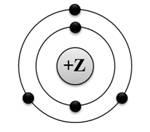  изображена модель атомабора 2) алюминия 3) азота 4) берилияОтветА2. В ряду расположены формулы только простых веществвода, кислород, кальцийоксид натрия, хлороводород, азотная кислотасера, фосфор, медь 18 калий, хлор, гидроксид магнияОтветА3. При растворении магния в соляной кислоте можно наблюдать:1) выделение газа 2) изменение цвета3) появление запаха 4) выпадение осадкаОтветВ заданиях А4-А6 установите соответствие, и запишите буквы выбранных вами ответовА4. Установите соответствие между столбцамиОтвет:А5. Установите соответствие между формулой соединения и классом, к которому относится это соединениеОтвет:А6. Установите соответствие между формулой соединения и его названиемОтвет:В заданиях А7-А8 выберите все верные ответы из предложенных.А7. Выпишите формулы веществ в молекулах, которых ковалентная полярная химическая связь 1) SO2 2) O3 3) NaF 4)K 5) H2 6)H2SОтвет:А8. Выберите классификационные характеристики реакции, уравнение которой 2SО2 + О2  2SО3 + Q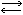 ЭкзотермическаяЭндотермическаяСоединенияЗамещенияРазложенияОтвет:А9 . Если согласны с утверждением, то в таблице ответов напротив утверждения обведите «да», если не согласны – обведите «нет».В заданиях А10-А11 выпишите цифры в заданном в задании порядке.А 10. Расположите символы элементов в порядке возрастания металлических свойствнатрий 2) хлор 3) фосфор 4) алюминийОтвет:А11. Расположите формулы веществ по увеличению степени окисления серы в нихОтвет:А12. Рассчитайте массовую долю кислорода в оксиде углерода (IV).Ответ запишите с точностью до десятых.Ответ:В заданиях (В1,В2,В3) запишите полное решение. Ответы записывайте четко и разборчиво.В1. Дана схема превращений: FeCl2 → Fe(OH)2  → FeO → FeСl2Напишите уравнения реакций, с помощью которых можно осуществить указанные превращения.Ответ:В2. В 70 г воды растворили 7 г соли, вычислите массовую долю соли в полученном растворе.Дано: Решение:Найти:В3. Вычислите массу оксида углерода (IV), полученного при сжигании 2,4г углерода.Дано: Решение:Найти: 21Промежуточная аттестация по курсу 8 класса (УМК Рудзитиса, Фельдмана)Вариант 2В заданиях А1-А3 выберите номер правильного ответа.Ответ:А2. В ряду расположены формулы только сложных веществвода, кислород, кальцийоксид натрия, хлороводород, азотная кислотасера, фосфор, медькалий, хлор, гидроксид магнияОтвет:А3. При пропускании водорода над оксидом меди (II) можно наблюдать:1) выделение газа 2) изменение цвета3) появление запаха 4) выпадение осадкаОтветВ заданиях А4-А6 установите соответствие, и запишите буквы выбранных вами ответовА4. Установите соответствие между смесью и способом разделения данной смесиОтвет:А5. Установите соответствие между формулой соединения и классом, к которому относится каждое соединениеОтвет:А6. Установите соответствие между формулой соединения и названиемОтвет:В заданиях А7-А8 выберите все верные ответы из предложенных.А7. Выпишите формулы веществ в молекулах, которых ковалентная неполярная химическая связь 1) SO2 2) O3 3) NaF 4)K 5) H2 7) НClОтвет:А8. Охарактеризуйте реакцию, уравнение которой 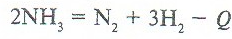 ЭкзотермическаяЭндотермическаяРазложенияЗамещенияСоединенияОтвет:А9 . Если согласны с утверждением, то в таблице ответов напротив утверждения обведите «да», если не согласны – обведите «нет».Ответ:В заданиях А10-А12 выпишите цифры в заданном в задании порядке.А 10. Расположите символы элементов в порядке убывания металлических свойств1)натрий 2) хлор 3)фосфор 4)алюминийОтвет:А11. Расположите формулы веществ по увеличению степени окисления марганца в нихОтвет:А12. Рассчитайте массовую долю кислорода в оксиде серы (IV).Ответ запишите с точностью до десятых.Ответ:В заданиях (В1,В2,В3) запишите полное решение. Ответы записывайте четко и разборчиво.В1. Дана схема превращений: 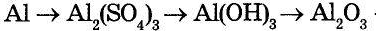 Напишите уравнения реакций, с помощью которых можно осуществить указанные превращения.Ответ:В2. В 150 г воды растворили 20 г соли, вычислите массовую долю соли в полученном растворе.Дано: Решение:Найти:24В3. Вычислите массу оксида серы (IV), полученного при сжигании 3,2 г серы.Дано: Решение:Найти:
      Учебно-методическое и материально-техническое обеспечение образовательного процессаРудзитис Г.Е. Химия: 8 кл.: учеб. для общеобразоват. Учреждений / Г.Е. Рудзитис, Ф.Г. Фельдман. – М.: Просвещение.Химия: 8 кл.: электронное приложение к учебнику.Рудзитис Г.Е. Химия: 9 кл.: учеб. для общеобразоват. Учреждений / Г.Е. Рудзитис, Ф.Г. Фельдман. – М.: Просвещение.Химия: 9 кл.: электронное приложение к учебнику.Гара Н.Н. Химия: задачник с «помощником»: 8-9 классы / Н.Н. Гара. – М.: Просвещение.Гара Н.Н. Химия. Рабочие программы. Предметная линия учебников Г.Е. Рудзитиса, Ф.Г. Фельдмана. 8-9 классы/ Н.Н. Гара. – М.: Просвещение.Радецкий А.М. Химия: дидактический материал: 8-9 кл. / А.М. Радецкий. – М.: Просвещение.Гара Н.Н. Химия. Уроки: 8 кл. / Н.Н. Гара. – М.: Просвещение.Гара Н.Н. Химия. Уроки: 9 кл. / Н.Н. Гара. – М.: Просвещение.Список литературы для учащихся:Учебники:Рудзитис Г.Е. Химия: 8 кл.: учеб. для общеобразоват. Учреждений / Г.Е. Рудзитис, Ф.Г. Фельдман. – М.: Просвещение.Рудзитис Г.Е. Химия: 9 кл.: учеб. для общеобразоват. Учреждений / Г.Е. Рудзитис, Ф.Г. Фельдман. – М.: Просвещение.Гара Н.Н. Химия: задачник с «помощником»: 8-9 классы / Н.Н. Гара. – М.: Просвещение.Рабочие тетради:Габрусева Н.И. Химия: рабочая тетрадь: 8 кл. / Н.И. Габрусева. – М.: Просвещение.Габрусева Н.И. Химия: рабочая тетрадь: 9 кл. / Н.И. Габрусева. – М.: Просвещение.№ п/пНаименование раздела, темыКоличество часов1Первоначальные химические понятия202Кислород53Водород34Вода. Растворы65Количественные отношения в химии56Основные классы неорганических соединений127Периодический закон и периодическая система химических элементов Д. И. Менделеева. Строение атома78Строение вещества. Химическая связь10ИтогоИтого68№ п/пНаименование раздела, темыКоличество часов1Классификация химических реакций62Химические реакции в водных растворах93Неметаллы54Кислород и сера85Азот и фосфор96Углерод и кремний87Металлы38Щелочные металлы29Щёлочно-земельные металлы110Алюминий211Железо512Краткий обзор важнейших органических веществ9ИтогоИтого68№ п/пТема урокаКол-во часовДата Дата фактПрактические работыПримечаниеТема № 1. Первоначальные химические понятия 20 ч.Тема № 1. Первоначальные химические понятия 20 ч.Тема № 1. Первоначальные химические понятия 20 ч.Тема № 1. Первоначальные химические понятия 20 ч.Тема № 1. Первоначальные химические понятия 20 ч.Тема № 1. Первоначальные химические понятия 20 ч.Тема № 1. Первоначальные химические понятия 20 ч.1,2Предмет химии. Вещества и их свойства.2№1«Правила техники безопасности при работе в химическом кабинете. Ознакомление с лабораторным оборудованием».3,4Чистые вещества и смеси.2№ 2«Очистка загрязненной поваренной соли»5Физические и химические явления. Химические реакции. 16Атомы, молекулы и ионы. Вещества молекулярного и немолекулярного строения.  Качественный и количественный состав вещества.17Простые и сложные вещества. Химический элемент.18Относительная атомная масса химических элементов.19Закон постоянства состава вещества.110Химические формулы. Относительная молекулярная масса.111Валентность химических элементов. Определение валентности элементов по формулам их соединений.112Составление химических формул по валентности.113Атомно – молекулярное учение. Закон сохранения массы веществ.114Химические уравнения.115Типы химических реакций.116Количества вещества, моль. Молярная масса.117Решение расчетных задач по химическим уравнениям реакций.118Обобщение, систематизация, коррекция знаний, умений и навыков учащихся по теме «Первоначальные химические понятия»119Контр. раб. № 1 «Первоначальные химические понятия»120Анализ и работа над ошибками1Тема № 2. Кислород 5 ч.Тема № 2. Кислород 5 ч.Тема № 2. Кислород 5 ч.Тема № 2. Кислород 5 ч.Тема № 2. Кислород 5 ч.Тема № 2. Кислород 5 ч.Тема № 2. Кислород 5 ч.21Кислород. Нахождение в природе. Физические и химические свойства. Получение, применение. Круговорот кислорода в природе.122,23Горение.  Оксиды.2Практ. раб. № 3 «Получение и свойства кислорода»24Воздух и его состав. Защита атмосферного воздуха от загрязнений.125Медленное окисление. Тепловой эффект химических  реакций.1Тема № 3. Водород 3 ч.Тема № 3. Водород 3 ч.Тема № 3. Водород 3 ч.Тема № 3. Водород 3 ч.Тема № 3. Водород 3 ч.Тема № 3. Водород 3 ч.Тема № 3. Водород 3 ч.26Водород, его общая характеристика и нахождение в природе. Получение водорода и его физические свойства. Меры безопасности при работе с водородом.127,28Химические свойства водорода и его применение2№ 4. Получение водорода и исследование его свойств.Тема № 4 Вода. Растворы 6 ч.Тема № 4 Вода. Растворы 6 ч.Тема № 4 Вода. Растворы 6 ч.Тема № 4 Вода. Растворы 6 ч.Тема № 4 Вода. Растворы 6 ч.Тема № 4 Вода. Растворы 6 ч.Тема № 4 Вода. Растворы 6 ч.29Вода. Аэрация воды. Физические и химические свойства воды. Применение воды.130Вода — растворитель. Растворы. Насыщенные и ненасыщенные растворы. Растворимость веществ в воде.131,32Массовая доля растворённого вещества.2№ 5. Приготовление растворов солей с определённой массовой долей растворённого вещества.33Контр. раб. № 2 «Кислород», «Водород», «Вода. Растворы».134Анализ и работа над ошибками1Тема № 5 Количественные отношения в химии 5ч.Тема № 5 Количественные отношения в химии 5ч.Тема № 5 Количественные отношения в химии 5ч.Тема № 5 Количественные отношения в химии 5ч.Тема № 5 Количественные отношения в химии 5ч.Тема № 5 Количественные отношения в химии 5ч.Тема № 5 Количественные отношения в химии 5ч.35Моль — единица количества вещества. Молярная масса.136Вычисления по химическим уравнениям.137Закон Авогадро. Молярный объём газов. Относительная плотность газов.138Объёмные отношения газов при химических реакциях.139Простейшие расчёты по химическим уравнениям1Тема № 6 Основные классы неорганических соединений 12 ч.Тема № 6 Основные классы неорганических соединений 12 ч.Тема № 6 Основные классы неорганических соединений 12 ч.Тема № 6 Основные классы неорганических соединений 12 ч.Тема № 6 Основные классы неорганических соединений 12 ч.Тема № 6 Основные классы неорганических соединений 12 ч.Тема № 6 Основные классы неорганических соединений 12 ч.40Оксиды141Основания142Химические свойства оснований143Амфотерные оксиды и гидроксиды144Кислоты. Состав. Классификация. Номенклатура. Получение кислот145Химические свойства кислот146Соли: состав, классификация, номенклатура, способы получения147Свойства солей.148,49Генетическая связь между основными классами неорганических соединений.2№ 6. Решение экспериментальных задач по теме «Важнейшие классы неорганических соединений».50Контр. раб. № 3 по теме «Основные классы неорганических соединений».151Анализ и работа над ошибкамиТема № 7 Периодический закон и периодическая система химических элементовД. И. Менделеева. Строение атома 7 ч.Тема № 7 Периодический закон и периодическая система химических элементовД. И. Менделеева. Строение атома 7 ч.Тема № 7 Периодический закон и периодическая система химических элементовД. И. Менделеева. Строение атома 7 ч.Тема № 7 Периодический закон и периодическая система химических элементовД. И. Менделеева. Строение атома 7 ч.Тема № 7 Периодический закон и периодическая система химических элементовД. И. Менделеева. Строение атома 7 ч.Тема № 7 Периодический закон и периодическая система химических элементовД. И. Менделеева. Строение атома 7 ч.Тема № 7 Периодический закон и периодическая система химических элементовД. И. Менделеева. Строение атома 7 ч.52Классификация химических элементов. Понятие о группах сходных элементов.153Периодический закон Д. И. Менделеева154Периодический закон Д. И. Менделеева. 54. Периодическая таблица химических элементов (короткая форма): А- и Б-группы, периоды.155Строение атома. Состав атомных ядер. Изотопы. Химический элемент — вид атома с одинаковым зарядом ядра.156Электронная оболочка атома157Значение периодического закона. Научные достижения Д. И. Менделеева.158Повторение и обобщение по теме «Периодический закон и периодическая система химических элементов Д. И. Менделеева. Строение атома».1Тема № 8 Строение вещества. Химическая связь 8 ч.Тема № 8 Строение вещества. Химическая связь 8 ч.Тема № 8 Строение вещества. Химическая связь 8 ч.Тема № 8 Строение вещества. Химическая связь 8 ч.Тема № 8 Строение вещества. Химическая связь 8 ч.Тема № 8 Строение вещества. Химическая связь 8 ч.Тема № 8 Строение вещества. Химическая связь 8 ч.59Электроотрицательность химических элементов160Ковалентная связь. Полярная и неполярная ковалентная связь.161Ионная связь.162Валентность и степень окисления. Правила определения степеней окисления элементов163Окислительно-восстановительные реакции.164Повторение и обобщение за курс 8 класса165Итоговая контрольная работа.166Анализ итоговой контрольной работы, работа над ошибками.1Тема урокаПланируемые результатыПланируемые результатыПланируемые результатыТема урокаПредметныеМетапредметныеЛичностныеПовторение основных вопросов 8 класса (3 часа)Повторение основных вопросов 8 класса (3 часа)Повторение основных вопросов 8 класса (3 часа)Повторение основных вопросов 8 класса (3 часа)Техника безопасности в кабинете химии. Строение атома. Периодический закон и ПСХЭ Д.И. Менделеева в свете строения атома.Научатся: владеть навыками безопасного обращения с веществами, используемыми в повседневной жизни; знать лабораторное оборудование и химической посуды, правилам поведения и техники безопасности в кабинете химии.Получат возможность научиться: характеризовать строение атома, электроны, протоны, нейтроны. Обсуждать о периодическом законе, периодической системе химических элементов.Металические и неметаллические свойства веществПознавательные: устанавливать причинно-следственные связи.Коммуникативные: умение определять цели своего обучения, ставить и формулировать для себя новые задачи в учебе и познавательной деятельности, развивать мотивы и интересы своей познавательной деятельности.Регулятивные: прогнозируют результаты уровня усвоения изучаемого материала.Становление основ новых знаний, понятие новой социальной роли в определении для себя необходимых в жизни знаний. Определение знаний и незнаний в мотивации познания нового. Развитие этических чувств понимания.Химическая связь. Строение вещества.Научатся: Определятьусловия и факторы возникновения химических связей, типы химической связи. Обсуждать о строении вещества.Получат возможность научиться: Обсуждать существенные признаки ковалентной полярной, ковалентной неполярной и ионной связи. Подготавливать краткие сообщения о строении веществаПознавательные: выявление особенностей и признаков объектов; приводить примеры.Коммуникативные: взаимодействие в ходе групповой работы, ведут диалог, участвуют в дискуссии; принимают другое мнение и позицию.Регулятивные: прогнозируют результаты уровня усвоения изучаемого материала; принимают и сохраняют учебную задачу.Развитие самоопределения и адекватного оценивания своих достижений в применении знаний в новой ситуации. Стремление к познанию того, что неизвестно, но интересно.Основные классы неорганических веществ, их связь между собой.Научатся: Выявлять на основе сообщения презентации основные классы неорганических соединений. Обсуждать закономерности , на основе которых их можно отличить друг от друга..Получат возможность научиться: Определять по формуле кислоты, соли, оксиды и основания. Обсуждать о связи между собой.Познавательные: формирование проблемы урока, создание алгоритма деятельности при решении проблемы.Коммуникативные: поиск и выделение необходимой информации; умение с достаточной точностью выражать свои мысли в соответствии с задачами и условиями коммуникации.Регулятивные: принятие и сохранение учебной задачи.Определение значимости знаний.Тема 1.Классификация химических реакций (6 ч)Тема 1.Классификация химических реакций (6 ч)Тема 1.Классификация химических реакций (6 ч)Тема 1.Классификация химических реакций (6 ч)Окислительно – восстановительные реакцииНаучатся:Классифицировать химические реакции.Приводить примеры реакций каждого типа.Распознавать окислительно-восстановительные реакции по уравнениям реакций.Получат возможность научиться: Определять по уравнению реакции окислитель, восстановитель, процесс окисления, восстановления.Познавательные: построение логической цепи рассуждений; установление причинно-следственных связей.Коммуникативные: умение с достаточной точностью выражать свои мысли в соответствии с задачами и условиями коммуникации.Регулятивные: владение монологической и диалогической формами речи.Осознание ценностей знаний и применение их на практике. Использование знаний для решения учебных задач.Тепловой эффект хим. реакции. Расчеты по термохимическим уравнениям.Научатся: Наблюдать и описывать химические реакции с помощью естественного языка и языка химии.Получат возможность научиться: Вычислять тепловой эффект реакции по термохимическому уравнениюСоставлять термохимические уравнения реакций.Познавательные: осуществлять поиск нужной информации в учебнике, атласе.Коммуникативные: учиться выражать свои мысли в соответствии с задачами и условиями коммуникации.Регулятивные: прогнозировать результаты уровня усвоение изучаемого материала.Использование знаний для решения учебных задач.Скорость химических реакций.Научатся: Исследовать условия, влияющие на скорость химической реакции.Получат возможность научиться: Описывать условия, влияющие на скорость химической реакции.Познавательные: умение применять полученные данные для решения практических задач.Коммуникативные: умение определять цели своего обучения, ставить и формулировать для себя новые задачи в учебе и познавательной деятельности.Регулятивные: прогнозируют результаты уровня усвоения изучаемого материала.Овладение системой знанийПрактическая работа №1. Изучение влияния условий проведения химической реакции на ее скоростьНаучатся: Проводить химические опыты, при изучении влияния условий проведения химической реакции. Проводить групповые наблюдения во время проведения лабораторных опытов.Получат возможность научиться:Участвовать в обсуждении результатов опытов. Делать определенные выводы.Познавательные: осуществлять поиск нужной информации в учебнике, атласе; объяснение существенных признаков понятий темы. Овладение практическими умениями работы с картой.Коммуникативные: планировать цели и способы взаимодействия; обмениваться мнениями, слушать друг друга.Регулятивные: прогнозировать результаты усвоения материала.Овладение системой знаний.Химическое равновесие. Условия его смещения.Научатся: Давать определение скорости химической реакции и ее зависимость от условий протекания реакцииПолучат возможность научиться: Давать определения понятий «химическое равновесие», «прямая реакция» и «обратная реакция», условия смещения химического равновесияПознавательные: устанавливать причинно-следственные связи и зависимости.Коммуникативные: планировать цели и способы взаимодействия, понимать позицию другого, участвовать в коллективном обсуждении проблемы.Регулятивные: принимать и сохранять учебную задачу; учитывать выделенные учителем ориентиры действия.Овладение системой знанийОбобщение и систематизация знаний. Решение задачНаучатся: решать расчетные задачи по уравнениям химических реакций с использованием массы, количества вещества или объема одного из вступивших или получающихся в реакции веществПолучат возможность научиться: Выполнять задания на заданные темы. Делать определенные выводы при решении задачПознавательные: самостоятельно выделять и формировать цели; анализировать вопросы и формировать ответы.Коммуникативные: участвовать коллективом в обсуждении проблем; обмен мнениями, понимать позицию партнера.Регулятивные: принимают и сохраняют учебную задачу; составляют план и последовательность действий.Осознание целостности полученных знаний.Тема 2.Электролитическая диссоциация (7ч) Тема 2.Электролитическая диссоциация (7ч) Тема 2.Электролитическая диссоциация (7ч) Тема 2.Электролитическая диссоциация (7ч) Сущность процесса электролитической диссоциацииНаучатся: Обобщать знания о растворах. Проводить наблюдения за поведением веществ в растворах, за химическими реакциями, протекающими в растворах.Получат возможность научиться: Обсуждать и объяснять причину электропроводимости водных растворов, солей, кислот и щелочей и иллюстрировать примерами изученные понятияПознавательные: умение организовывать свою деятельность.Коммуникативные: принимать и сохранять учебную задачу.Регулятивные: формирование и развитие умений вести самостоятельный поиск, отбор информации.Осознание целостности полученных знаний.Электролитическая диссоциация кислот, щелочей и солей.Научатся: давать определение понятий «кислота», «основание», «соль» с точки зрения теории электролитической диссоциации.Получат возможность научиться: объяснять общие свойства кислотных и щелочных растворов наличием в них ионов водорода и гидроксид-ионной соответственно, а также составлять уравнения электролитической диссоциации кислот, оснований и солейПознавательные: умение организовывать свою деятельность, выбирать средства для реализации целей.Коммуникативные: принимать и сохранять учебную задачу.Регулятивные: формирование и развитие умений вести самостоятельный поиск, отбор информации.Овладение системой знаний.Слабые и сильные электролиты. Степень диссоциации.Научатся: Давать определения понятий «электролит», неэлектролит», «электролитическая диссоциация».Давать определения понятий «степень электролитической диссоциации», «сильные электролиты», «слабые электролиты».Получат возможность научится: Понимать, в чем состоит разница между сильными и слабыми электролитамиПознавательные: устанавливать причинно-следственные связи.Коммуникативные: умение определять цели своего обучения, ставить и формулировать для себя новые задачи в учебе и познавательной деятельности, развивать мотивы и интересы своей познавательной деятельности.Регулятивные: прогнозируют результаты уровня усвоения изучаемого материала; принимают и сохраняют учебную задачу.Овладение системой знаний.Реакции ионного обмена.Научатся: Определять реакции ионного обмена, условия их протекания. Уметь составлять полные и сокращенные ионные уравнения необратимых реакций и разъяснять их сущностьПолучат возможность научиться: приводить примеры реакций ионного обмена, идущих до концаПредметные: анализировать и отбирать информацию; выдвижение гипотез и их обоснование; построение логической цепи рассуждений.Коммуникативные: выбор оснований и критериев с целью выделения признаков, умение с точностью выражать свои мысли в соответствии с задачами и условиями коммуникации.Регулятивные: принятие и сохранение учебной задачи.Овладение системой знаний.Гидролиз солей.Научатся:Конкретизировать понятие «ион». Обобщать понятия «катион», «анион». Исследовать свойства растворов электролитов.Давать определение гидролиза солей.Получат возможность научиться: составлять уравнения реакций гидролиза солей и определять характер среды растворов солей по их составуПознавательные: самостоятельно выделять и формировать цели; анализировать вопросы, формировать ответы.Коммуникативные: участвовать в коллективном обсуждении проблем; обмен мнениями, понимание позиции партнера.Регулятивные: ставить учебную задачу на основе соотнесения того, что уже известно и усвоено, и того, что еще неизвестно.Овладение системой знаний и применение их в жизненных ситуациях.Практическая работа №2.Решение экспериментальных задач по теме «Свойства кислот, оснований и солей как электролитов».Научатся: Описывать свойства веществ в ходе демонстрационного и лабораторного эксперимента.Соблюдать правила техники безопасности.Характеризовать условия течения реакций в растворах электролитов до конца. Определять возможность протекания реакций ионного обмена. Проводить групповые наблюдения во время проведения лабораторных опытов.Получат возможность научиться: применять теоретические знания на практике, объяснять наблюдения и результаты проводимых опытов Обсуждать в группах результаты опытов. Объяснять сущность реакций ионного обмена.Распознавать реакции ионного обмена по уравнениям реакций. Составлять ионные уравнения реакций. Составлять сокращённые ионные уравнения реакцийПредметные: анализировать и отбирать информацию; выдвижение гипотез и их обоснование; построение логической цепи рассуждений.Коммуникативные: выбор оснований и критериев с целью выделения признаков, умение с точностью выражать свои мысли в соответствии с задачами и условиями коммуникации.Регулятивные: сохранение учебной задачиИспользование знаний для решения учебных задач.Контрольная работа №1 по теме: «Электролитическая диссоциация».Научатся: применять знания, умения и навыки, полученные при изучении темыПознавательные: осуществлять поиск нужной информации в учебнике, атласе.Коммуникативные: учиться выражать свои мысли в соответствии с задачами и условиями коммуникации.Регулятивные: прогнозировать результаты уровня усвоение изучаемого материала.Овладение системой знанийТема 3. Галогены(5 ч)Тема 3. Галогены(5 ч)Тема 3. Галогены(5 ч)Тема 3. Галогены(5 ч)Характеристика галогеновНаучатся:Характеризовать галогены на основе их положения в периодической системе и особенностей строения их атомов.Получат возможность научиться: Объяснять закономерности изменения свойств галогенов с увеличением атомного номера. Определять принадлежность веществ к определённому классу соединений.Познавательные: умение применять полученные данные для решения практических задач.Коммуникативные: умение определять цели своего обучения, ставить и формулировать для себя новые задачи в учебе и познавательной деятельности, развивать мотивы и интересы своей познавательной деятельности.Регулятивные: прогнозируют результаты уровня усвоения изучаемого материала; принимают и сохраняют учебную задачуОсознание целостности природы.ХлорНаучатся:Характеризовать элемент хлор. Знать физические и химические свойства хлораПолучат возможность научиться сравнивать свойства простых веществ хлора, разъяснять эти свойства в свете представлений об окислительно-восстановительных процессахПознавательные: выявление особенностей и признаков объектов; приводить примеры.Коммуникативные: взаимодействие в ходе групповой работы, ведут диалог, участвуют в дискуссии; принимают другое мнение и позицию.Регулятивные: прогнозируют результаты уровня усвоения изучаемого материала; принимают и сохраняют учебную задачу.Осознание целостности географической среды. Овладение системой знаний и применение их в жизненных ситуациях.Хлороводород: получение и свойстваНаучатся: Описывать свойства веществ в ходе демонстрационного и лабораторного эксперимента.Соблюдать технику безопасности.Получат возможность научиться: Выявлять проблемы и перспективы развития АПК в России на основе анализа дополнительных источников географической информации.Подготавливать краткие сообщения или презентации об истории становления транспорта в РоссииПознавательные: формирование проблемы урока, создание алгоритма деятельности при решении проблемы. Коммуникативные: поиск и выделение необходимой информации; умение с достаточной точностью выражать свои мысли в соответствии с задачами и условиями коммуникации.Регулятивные: принятие и сохранение учебной задачи.Овладение системой знаний и применение их в жизненных ситуациях.Соляная кислота и ее солиНаучатся: Распознавать опытным путём соляную кислоту и её соли, а также бромиды и иод иды.Получат возможность научиться:Использовать приобретённые знания и умения в практической деятельности и повседневной жизни с целью безопасного обращения с веществами и материалами и экологически грамотного поведения в окружающей средеПознавательные: установление причинно-следственных связей.Коммуникативные: умение с достаточной точностью выражать свои мысли в соответствии с задачами и условиями коммуникации.Регулятивные: принятие и сохранение учебной задачи.Овладение системой знанийПрактическая работа №3. Получение соляной кислоты и изучение ее свойствНаучатся: Описывать свойства веществ в ходе демонстрационного и лабораторного эксперимента.Соблюдать технику безопасности.Получат возможность научиться:Распознавать опытным путём соляную кислоту и её соли, а также бромиды и иодиды.Познавательные: поиск и выделение необходимой информации; синтезировать имеющиеся знания; выбор оснований и критериев для построения логической цепи рассуждений, умение полно выражать свои мысли.Коммуникативные: формирование и развитие творческих способностей.Регулятивные: умение организовывать свою деятельность, выбирать средства для реализации целей.Осознание целостности знаний как важнейшего компонента научной карты мира.Тема 4. Кислород и сера (6 ч)Тема 4. Кислород и сера (6 ч)Тема 4. Кислород и сера (6 ч)Тема 4. Кислород и сера (6 ч)Характеристика кислорода и серыНаучатся: Определять закономерности изменения свойств элементов в А-группах, определение понятия аллотропии. Уметь давать общую характеристику элементов и простых веществ подгруппы кислорода, объяснять, почему число простых веществ в несколько раз превосходит число химических элементов, характеризовать роль озона в атмосфереПолучат возможность научиться: Объяснять закономерности изменения свойств элементов IVA-группы.Характеризовать аллотропию кислорода и серы как одну из причин многообразия веществ.Познавательные: выбор оснований и критериев для сравнения.Коммуникативные: участвовать в коллективном обсуждении проблем; обмениваться мнениями, понимать позицию партнера.Регулятивные: умение организовать свою деятельность, определять ее задачи и оценивать достигнутые результаты.Овладение на уровне общего образования системой знаний.Сера. Физические и химические свойства серы. Применение.Научатся:Характеризовать физические и химические свойства серы, ее аллотропные модификации.Получат возможность научиться: составлять уравнения реакций, подтверждающих окислительные и восстановительные свойства серы, сравнивать свойства простых веществ серы и кислорода, разъяснять эти свойства в свете представлений об окислительно-восстановительных процессахПознавательные: выбор наиболее эффективных способов решения задач в зависимости от конкретных условий.Коммуникативные: умение с достаточной полнотой и точностью выражать свои мысли в соответствии с задачами и условиями коммуникации.Регулятивные: принимать и сохранять учебную задачу; самостоятельно выделять и формировать цель; составлять план и последовательность действий.Овладение на уровне общего образования системой знаний.Сероводород. СульфидыНаучатся: Определять способ получения сероводорода в лаборатории и его свойства..Получат возможность научиться: Обсуждать и записывать уравнения реакций, характеризующих свойства сероводорода, в ионном видеПознавательные: умение организовывать свою деятельность, выбирать средства для реализации целей.Коммуникативные: принимать и сохранять учебную задачу.Регулятивные: формирование и развитие умений вести самостоятельный поиск, отбор информации.Овладение на уровне общего образования системой знаний.Оксид серы (IV). Сероводородная и сернистая кислоты и их соли.Научатся:Характеризовать оксид серы (IV), давать харатеристику сероводородной и сернистой кислотам, а также их солям.Получат возможность научиться: составлять уравнения реакций, характеризующих свойства этих веществ, объяснять причину выпадения кислотных дождейПознавательные: самостоятельно выделять и формировать цели; анализировать вопросы, формировать ответы.Коммуникативные: участвовать в коллективном обсуждении проблем; обмен мнениями, понимание позиции партнера.Регулятивные: ставить учебную задачу на основе соотнесения того, что уже известно и усвоено, и того, что еще неизвестно.Овладение системой знаний и применение их в жизненных ситуациях. Формирование установки на ответственное отношение к окружающей среде, необходимости её сохранения.Оксид серы (VI). Серная кислота и ее соли.Научатся:Характеризовать оксид серы (VI), серную кислоту, определять свойства разбавленной серной кислоты.Получат возможность научиться: Определять принадлежность веществ к определённому классу соединений. Сопоставлять свойства разбавленной и концентрированной серной кислотыПознавательные: выявлять особенности и признаки объектов; приводить примеры в качестве выдвигаемых положений.Коммуникативные: взаимодействовать в ходе групповой работы, вести диалог, участвовать в дискуссии; принимать другое мнение и позиции.Регулятивные: прогнозировать результаты уровня усвоения изучаемого материала; принимать и сохранять учебную задачу.Овладение на уровне общего образования системой знаний.Практическая работа №4. Решение экспериментальных задач по теме «Кислород и сера».Научатся Распознавать опытным путём растворы кислот, сульфиды, сульфиты, сульфаты.Использовать приобретённые знания и умения в практической деятельности иповседневной жизни с целью безопасного обращения с веществами и материалами и экологически грамотного поведения в окружающей среде.Получат возможность научиться: Вычислять по химическим уравнениям массу, объём и количество вещества одного из продуктов реакции по массе исходного вещества, объёму или количеству вещества, содержащего определённую долю примесей.Познавательные: выявлять особенности и признаки объектов; приводить примеры в качестве выдвигаемых положений.Коммуникативные: взаимодействовать в ходе групповой работы, вести диалог, участвовать в дискуссии; принимать другое мнение и позиции, допускать существование разных точек зрения.Регулятивные: осознание качества и уровня усвоения; волевая саморегуляция, как способность к мобилизации сил и энергииОвладение системой знанийТема 5. Азот и фосфор (8 ч)Тема 5. Азот и фосфор (8 ч)Тема 5. Азот и фосфор (8 ч)Тема 5. Азот и фосфор (8 ч)Характеристика азота и фосфора. Физические и химические свойства азота.Научатся: применять знание периодической системы и строения атома при характеристике химических элементов. Знать свойства азота.Получат возможность научиться: объяснять причину химической инертности азота, составлять уравнения химических реакций, характеризующих химические свойства азота, и разъяснять их с точки зрения представлений об окислительно-восстановительных процессахПознавательные: выбирать наиболее эффективные способы решения задач; контролировать и оценивать процесс и результат деятельности.Коммуникативные: договариваться о распределении функций и ролей в совместной деятельности.Регулятивные: умение организовывать свою деятельность, выбирать средства для реализации целей.Овладение системой знаний.Аммиак. Физические и химические свойства. Получение, применение.Научатся: Определять механизм образования иона аммония, химические свойства аммиака.Получат возможность научиться: составлять уравнения реакций, характеризующих химические свойства аммиака, и разъяснять их с точки зрения представлений об электролитической диссоциации и окислительно-восстановительных процессовПознавательные: становление причинно-следственных связей; выбор наиболее эффективных способов решения задач в зависимости от конкретных условий.Коммуникативные: умение с достаточной точностью выражать свои мысли в соответствии с условиями коммуникации.Регулятивные: умение организовывать свою деятельность, выбирать средства для реализации целей.Умение с достаточной полнотой и точностью выражать свои мысли в соответствии с задачами и условиями коммуникации; владение монологической и диалогической формами речи; построение логической цепи рассуждений.Практическая работа №5.Получение аммиака и изучение его свойств.Научатся: получать аммиак реакцией ионного обмена и доказывать опытным путем, что собранный газ – аммиакПолучат возможность научиться:анализировать результаты опытов и делать обобщающие выводыПознавательные: умение вести самостоятельный поиск, отбор информации, ее преобразование.Коммуникативные: формирование собственного мнения и позиции.Регулятивные: планирование своих действий в соответствии с поставленной задачей и условиями ее реализации, в том числе во внутреннем плане.Умение с достаточной полнотой и точностью выражать свои мысли в соответствии с задачами и условиями коммуникации; владение монологической и диалогической формами речи; построение логической цепи рассуждений.Соли аммония.Научатся: Определять качественную реакцию на ион аммония.Получат возможность научиться: составлять уравнения химических реакций, характеризующих химические свойства солей аммония, и разъяснять их в свете представлений об электролитической диссоциацииПознавательные: установление причинно-следственных связей и зависимости между объектами. Коммуникативные: планирование цели и способы взаимодействия; обмен мнениями, понимание позиции партнера.Регулятивные: сохранение учебной задачи; учитывать выделенные учителем ориентиры действия.Овладение системой знанийАзотная кислота.Научатся: Сопоставлять свойства разбавленной и концентрированной азотной кислоты.Устанавливать принадлежность веществ к определённому классу соединений.Получат возможность научиться: составлять уравнения химических реакций, лежащих в основе производства азотной кислоты, и разъяснять закономерности их протекания, составлять уравнения реакций между разбавленной и концентрированной азотной кислотой и металлами, объяснять их в свете представлений об окислительно-восстановительных процессовПознавательные: умение вести самостоятельный поиск, отбор информации, ее преобразование.Коммуникативные: формирование собственного мнения и позиции.Регулятивные: планирование своих действий в соответствии с поставленной задачей и условиями ее реализации, в том числе во внутреннем плане.Овладение системой знанийСоли азотной кислотыНаучатся: Обсуждать качественную реакцию на нитрат-ион.Получат возможность научиться: отличать соли азотной кислоты от хлоридов, сульфатов, сульфидов и сульфитов, составлять уравнения реакций разложения нитратовПознавательные: становление причинно-следственных связей; выбор наиболее эффективных способов решения задач в зависимости от конкретных условий. Коммуникативные: умение с достаточной точностью выражать свои мысли в соответствии с условиями коммуникации.Регулятивные: умение организовывать свою деятельность, выбирать средства для реализации целей.Овладение системой знанийФосфор. Физические и химические свойства фосфора.Научатся:Характеризовать аллотропные модификации фосфора, свойства белого и красного фосфора.Получат возможность научиться: составлять уравнения химических реакций, характеризующих свойства фосфораПознавательные: умение вести самостоятельный поиск, отбор информации, ее преобразование.Коммуникативные: формирование собственного мнения и позиции.Регулятивные: планирование своих действий в соответствии с поставленной задачей и условиями ее реализации.Овладение системой знанийОксид фосфора (V). Фосфорная кислота и ее соли.Научатся:Характеризовать свойства фосфорного ангидрида и фосфорной кислоты. Понимать значение минеральных удобрений для растенийПолучат возможность научиться: составлять уравнения реакций, характеризующих химические свойства оксида фосфора (V) и фосфорной кислоты, и разъяснять их в свете представлений об электролитической диссоциации и окислительно-восстановительных процессах, проводить качественную реакцию на фосфат-ион.Познавательные: умение вести самостоятельный поиск, отбор информации, ее преобразование.Коммуникативные: формирование собственного мнения и позиции.Регулятивные: планирование своих действий в соответствии с поставленной задачей и условиями ее реализации.Овладение системой знанийТема 6. Углерод и кремний (9 ч)Тема 6. Углерод и кремний (9 ч)Тема 6. Углерод и кремний (9 ч)Тема 6. Углерод и кремний (9 ч)Характеристика углерода и кремния. Аллотропия углеродаНаучатся:Характеризовать элементы IVA-группы (подгруппы углерода) на основе их положения в периодической системе и особенностей строения их атомов. Объяснять закономерности изменения свойств элементов IVA-группы.Получат возможность научиться:Характеризовать аллотропию углерода как одну из причин многообразия веществ.Познавательные: выявление особенностей и признаков объектов; приводить примеры.Коммуникативные: взаимодействие в ходе групповой работы, ведут диалог, участвуют в дискуссии; принимают другое мнение и позицию.Регулятивные: прогнозируют результаты уровня усвоения изучаемого материала; принимают и сохраняют учебную задачу.Овладение системой знанийХимические свойства углерода. АдсорбцияНаучатся: Описывать свойства веществ в ходе демонстрационного и лабораторного эксперимента.Соблюдать технику безопасности. Определять свойства простого вещества угля, иметь представление о адсорбцииПолучат возможность научиться: составлять уравнения химических реакций, характеризующих химические свойства углеродаПознавательные: осуществлять поиск нужной информации в учебнике, атласе.Коммуникативные: учиться выражать свои мысли в соответствии с задачами и условиями коммуникации.Регулятивные: прогнозировать результаты уровня усвоение изучаемого материала.Овладение системой знанийОксид углерода (II) - угарный газНаучатся Определять строение и свойства оксида углерода (II), его физиологическое действие на организм человека.Получат возможность научиться: составлять уравнения химических реакций,характеризующих свойства оксида углерода (II)Познавательные: становление причинно-следственных связей; выбор наиболее эффективных способов решения задач в зависимости от конкретных условий.Коммуникативные: умение с достаточной точностью выражать свои мысли в соответствии с условиями коммуникации.Регулятивные: умение организовывать свою деятельность, выбирать средства для реализации целей.Овладение системой знанийОксид углерода (IV) - углекислый газ.Научатся: Обсуждать свойства оксида углерода (IV)Получат возможность научиться: составлять уравнение реакции, характеризующей превращение карбонатов в гидрокарбонаты, проводить качественные реакции на оксид углерода (IV) и карбонат-ионПредметные: анализировать и отбирать информацию; выдвижение гипотез и их обоснование; построение логической цепи рассуждений.Коммуникативные: выбор оснований и критериев с целью выделения признаков, умение с точностью выражать свои мысли в соответствии с задачами и условиями коммуникации.Регулятивные: принятие и сохранение учебной задачи.Овладение системой знанийУгольная кислота и ее соли. Круговорот углерода в природеНаучатся: Обсуждать свойства и угольной кислоты.Получат возможность научиться: составлять уравнение реакции, характеризующей превращение карбонатов в гидрокарбонаты, проводить качественные реакции на оксид углерода (IV) и карбонат-ионПознавательные: устанавливать причинно-следственные связи.Коммуникативные: умение определять цели своего обучения, ставить и формулировать для себя новые задачи в учебе и познавательной деятельности, развивать мотивы и интересы своей познавательной деятельности.Регулятивные: прогнозируют результаты уровня усвоения изучаемого материала; принимают и сохраняют учебную задачу.Овладение системой знанийПрактическая работа №6. Получение оксида углерода (IV) и изучение его свойств. Распознавание карбонатов.Научатся: получать и собирать оксид углерода (IV) в лаборатории и доказывать наличие данного газа.Получат возможность научиться:Распознавать опытным путём углекислый газ, карбонат - и силикат-ионы. Использовать приобретённые знания и умения в практической деятельности и повседневной жизни с целью безопасного обращения с веществами и материалами и экологически грамотного поведения в окружающей средеПознавательные: устанавливать причинно-следственные связи.Коммуникативные: умение определять цели своего обучения, ставить и формулировать для себя новые задачи в учебе и познавательной деятельности, развивать мотивы и интересы своей познавательной деятельности.Регулятивные: прогнозируют результаты уровня усвоения изучаемого материала; принимают и сохраняют учебную задачу.Овладение системой знанийКремний. Оксид кремния (IV)Научатся:Сопоставлять свойства оксидов углерода и кремния, объяснять причину их различия.Устанавливать по химической формуле принадлежность веществ к определённому классу соединений.Получат возможность научиться: Записывать уравнения реакций в электронно-ионном виде. Осуществлять взаимопревращения карбонатов и гидрокарбонатов. Распознавать опытным путём углекислый газ, карбонат - и силикат-ионы.Познавательные: устанавливать причинно-следственные связи и зависимости.Коммуникативные: планировать цели и способы взаимодействия, понимать позицию другого, участвовать в коллективном обсуждении проблемы.Регулятивные: принимать и сохранять учебную задачу; учитывать выделенные учителем ориентиры действия.Овладение системой знанийКремниевая кислота и ее соли. Стекло. Цемент.Научатся: Доказывать кислотный характер высших оксидов углерода и кремния.Получат возможность научиться: составлять уравнения химических реакций, характеризующих свойства кремния, оксида кремния (IV), кремниевой кислоты. Иметь представление о силикатной промышленностиПознавательные: выявлять особенности и признаки объектов; приводить примеры в качестве выдвигаемых положений.Коммуникативные: взаимодействовать в ходе групповой работы, вести диалог, участвовать в дискуссии; принимать другое мнение и позиции, допускать существование разных точек зрения.Регулятивные: прогнозировать результаты уровня усвоения изучаемого материала; принимать и сохранять учебную задачу.Овладение системой знанийКонтрольная работа №2 по темам: «Кислород и сера. Азот и фосфор. Углерод и кремний».Научатся: применять знания, умения и навыки, полученные при изучении темыПознавательные: умение вести самостоятельный поискКоммуникативные: формирование собственного мнения и позиции.Регулятивные: планирование своих действий в соответствии с поставленной задачей и условиями ее реализации, в том числе во внутреннем плане.Тема 7. Общие свойства металлов (13ч)Тема 7. Общие свойства металлов (13ч)Тема 7. Общие свойства металлов (13ч)Тема 7. Общие свойства металлов (13ч)Характеристика металловНаучатся:Характеризовать металлы на основе их положения в периодической системе и особенностей строения их атомов. Объяснять закономерности изменения свойств металлов по периоду и в А-группах.Получат возможность научиться: Исследовать свойства изучаемых веществ. применять знания о металлической связи для разъяснения физических свойств металловПознавательные: выявление особенностей и признаков объектов; приводить примеры.Коммуникативные: взаимодействие в ходе групповой работы, ведут диалог, участвуют в дискуссии; принимают другое мнение и позицию.Регулятивные: прогнозируют результаты уровня усвоения изучаемого материала; принимают и сохраняют учебную задачу.Овладение системой знанийНахождение металлов в природе и общие способы их полученияНаучатся:Пользоваться информацией из других источников для подготовки кратких сообщений.Готовить компьютерные презентации по темеПолучат возможность научиться: Использовать приобретённые знания и умения в практической деятельности и повседневной жизни с целью безопасного обращения с веществами и материалами и экологически грамотного поведения в окружающей средеПознавательные: устанавливать причинно-следственные связи и зависимости.Коммуникативные: планировать цели и способы взаимодействия, понимать позицию другого, участвовать в коллективном обсуждении проблемы.Регулятивные: принимать и сохранять учебную задачу; учитывать выделенные учителем ориентиры действия.Овладение системой знанийХимические свойства металлов. Электрохимический ряд напряжений металлов.Научатся: пользоваться электрохимическим рядом напряжений металлов, составлять уравнения химических реакций, характеризующих свойства металловПолучат возможность научиться: объяснять свойства металлов в свете представлений об окислительно-восстановительных процессахПредметные: анализировать и отбирать информацию; выдвижение гипотез и их обоснование; построение логической цепи рассуждений.Коммуникативные: выбор оснований и критериев с целью выделения признаков, умение с точностью выражать свои мысли в соответствии с задачами и условиями коммуникации.Регулятивные: принятие и сохранение учебной задачи.Овладение системой знанийСплавы (сталь, чугун, дюралюминий, бронза).Научатся: Определять особенности состава и свойств чугуна и стали, дюралюминия, бронзыПолучат возможность научиться: разъяснять проблемы безотходных производств в металлургии. Знать состав и строение сплавов, отличие от металлов. Уметь объяснять, почему в технике широко используют сплавыПознавательные: умение вести самостоятельный поиск, отбор информации, ее преобразование.Коммуникативные: формирование собственного мнения и позиции.Регулятивные: планирование своих действий в соответствии с поставленной задачей и условиями ее реализации, в том числе во внутреннем плане.Овладение системой знанийЩелочные металлы. Научатся:характеризовать щелочные металлы по положению в периодической таблице и строению атомовПолучат возможность научиться составлять уравнения реакций, характеризующих свойства щелочных металлов и их соединений, и объяснять их в свете представлений об электролитической диссоциации и окислительно-восстановительных процессовПознавательные: становление причинно-следственных связей; выбор наиболее эффективных способов решения задач в зависимости от конкретных условий.Коммуникативные: умение с достаточной точностью выражать свои мысли в соответствии с условиями коммуникации.Регулятивные: умение организовывать свою деятельность, выбирать средства для реализации целей.Овладение системой знанийМагний. Щелочноземельные металлы. Научатся: характеризовать элементы IIА-группы по положению в периодической таблице и строению атомовПолучат возможность научиться: составлять уравнения реакций, характеризующих свойства магния и его соединений, и объяснять их в свете представлений об электролитической диссоциации и окислительно-восстановительных процессах.Предметные: анализировать и отбирать информацию; выдвижение гипотез и их обоснование; построение логической цепи рассуждений.Коммуникативные: выбор оснований и критериев с целью выделения признаков, умение с точностью выражать свои мысли в соответствии с задачами и условиями коммуникации.Регулятивные: принятие и сохранение учебной задачи.Овладение системой знанийКальций и его соединения. Жесткость воды и способы ее устранения.Научатся:характеризовать элементы IIА-группы по положению в периодической таблице и строению атомовПолучат возможность научиться: составлять уравнения реакций, характеризующих свойства кальция и его соединений, и объяснять их в свете представлений об электролитической диссоциации и окислительно-восстановительных процессах. Знать качественную реакцию на ион кальция. Знать, чем обусловлена жесткость воды. Уметь разъяснять способы устранения жесткостиПознавательные: выявление особенностей и признаков объектов; приводить примеры.Коммуникативные: взаимодействие в ходе групповой работы, ведут диалог, участвуют в дискуссии; принимают другое мнение и позицию.Регулятивные: прогнозируют результаты уровня усвоения изучаемого материала; принимают и сохраняют учебную задачу.Овладение системой знанийАлюминий. Положение алюминия в периодической системе и строение его атома.Научатся: составлять уравнения химических реакций, характеризующих общие свойства алюминияПолучат возможность научиться: объяснять эти реакции в свете представлений об окислительно-восстановительных процессовПознавательные: осуществлять поиск нужной информации в учебнике, атласе.Коммуникативные: учиться выражать свои мысли в соответствии с задачами и условиями коммуникации.Регулятивные: прогнозировать результаты уровня усвоение изучаемого материала.Овладение системой знанийВажнейшие соединения алюминияНаучатся: доказывать амфотерный характер соединения, составлять уравнения соответствующих химических реакцийПолучат возможность научиться: объяснять их в свете представлений об электролитической диссоциацииПознавательные: установление причинно-следственных связей и зависимости между объектами. Коммуникативные: планирование цели и способы взаимодействия; обмен мнениями, понимание позиции партнера.Регулятивные: сохранение учебной задачи; учитывать выделенные учителем ориентиры действия.Овладение системой знанийЖелезо. Положение железа в периодической системе и строение его атома.Научатся: Обсуждать строение атома железа, физические и химические свойства железаПолучат возможность научиться: разъяснять свойства железа в свете представлений об окислительно-восстановительных процессах и электролитической диссоциацииПознавательные: поиск и выделение необходимой информации; синтезировать имеющиеся знания; выбор оснований и критериев для построения логической цепи рассуждений, умение полно выражать свои мысли.Коммуникативные: формирование и развитие творческих способностей.Регулятивные: умение организовывать свою деятельность, выбирать средства для реализации целей.Овладение системой знанийСоединения железаНаучатся: Знать свойства соединений Fe+2 и Fe+3Получат возможность научиться: составлять уравнения реакций в свете представлений об электролитической диссоциации и окислительно-восстановительных процессахПознавательные: выявление особенностей и признаков объектов; приводить примеры.Коммуникативные: взаимодействие в ходе групповой работы, ведут диалог, участвуют в дискуссии; принимают другое мнение и позицию.Регулятивные: прогнозируют результаты уровня усвоения изучаемого материала; принимают и сохраняют учебную задачу.Овладение системой знанийПрактическая работа №7Решение экспериментальных задач по теме«Металлы и их соединения».Научатся: выполнять экспериментальные задачи индивидуально разными способамиПолучат возможность научиться: выбирать наиболее рациональный ход решения, делать выводы на основании наблюденийПредметные: анализировать и отбирать информацию; выдвижение гипотез и их обоснование; построение логической цепи рассуждений.Коммуникативные: выбор оснований и критериев с целью выделения признаков, умение с точностью выражать свои мысли в соответствии с задачами и условиями коммуникации.Регулятивные: принятие и сохранение учебной задачи.Овладение системой знанийКонтрольная работа №3 по теме: «Общие свойства металлов».Научатся: применять знания, умения и навыки, полученные при изучении темыПознавательные: выбор наиболее эффективных способов решения задач в зависимости от конкретных условий. Коммуникативные: умение с достаточной полнотой и точностью выражать свои мысли в соответствии с задачами и условиями коммуникации.Регулятивные: принимать и сохранять учебную задачу; самостоятельно выделять и формировать цель; составлять план и последовательность действий.Тема 8. Основы органической химии(10 ч)Тема 8. Основы органической химии(10 ч)Тема 8. Основы органической химии(10 ч)Тема 8. Основы органической химии(10 ч)Первоначальные сведения о строении органических веществ.Научатся: Обсуждать основные положения теории строения органических соединений А.М. БутлероваПолучат возможность научиться: записывать структурные формулы органических веществ на примере алкановПознавательные: осуществлять поиск нужной информации в учебнике, атласе.Коммуникативные: учиться выражать свои мысли в соответствии с задачами и условиями коммуникации.Регулятивные: прогнозировать результаты уровня усвоение изучаемого материала.Овладение системой знанийУпрощенная классификация органических соединений.Научатся: определять причины многообразия органических веществ, основные признаки классификации органических соединенийПолучат возможность научиться: определять изомеры из предложенного перечня структурных формул органических веществ, ориентироваться в классификации органических соединенийПознавательные: умение вести самостоятельный поиск, отбор информации, ее преобразование.Коммуникативные: формирование собственного мнения и позиции.Регулятивные: планирование своих действий в соответствии с поставленной задачей и условиями ее реализации.Овладение системой знанийПредельные углеводороды. Мета, этан.Научатся: Обсуждать отдельных представителей алканов (метан, этан, пропан, бутан), их физические и химические свойства, определения гомологов, гомологического рядаПолучат возможность научиться: составлять структурные формулы алкановПознавательные: умение организовывать свою деятельность, выбирать средства для реализации целей.Коммуникативные: принимать и сохранять учебную задачу.Регулятивные: формирование и развитие умений вести самостоятельный поиск, отбор информации.Овладение системой знанийНепредельные углеводороды. Этилен.Научатся: Составлять структурную формулу этилена, его физические и химические свойства, качественные реакции на непредельные углеводороды.Получат возможность научиться: составлять структурные формулы гомологов этиленаПознавательные: умение вести самостоятельный поиск, отбор информации, ее преобразование.Коммуникативные: формирование собственного мнения и позиции.Регулятивные: планирование своих действий в соответствии с поставленной задачей и условиями ее реализации, в том числе во внутреннем плане.Овладение системой знанийПолимерыНаучатся: Составлятьструктурную формулу ацетилена, его физические и химические свойстваПолучат возможность научиться: составлять уравнения химических реакций, характеризующих свойства ацетиленаПознавательные: выбирать наиболее эффективные способы решения задач; контролировать и оценивать процесс и результат деятельности.Коммуникативные: договариваться о распределении функций и ролей в совместной деятельности.Регулятивные: умение организовывать свою деятельность, выбирать средства для реализации целей.Овладение системой знаний.Производные углеводородов. Спирты. Научатся: Обсуждать определение спиртов, общую формулу спиртов, физиологическое действие метанола и этанола на организмПолучат возможность научиться составлять уравнения реакций, характеризующих свойства спиртовПредметные: анализировать и отбирать информацию; выдвижение гипотез и их обоснование; построение логической цепи рассуждений.Коммуникативные: выбор оснований и критериев с целью выделения признаков, умение с точностью выражать свои мысли в соответствии с задачами и условиями коммуникации.Регулятивные: принятие и сохранение учебной задачи.Карбоновые кислоты. Сложные эфиры. ЖирыНаучатся: определять формулы муравьиной и уксусной кислот, иметь представление о сложных эфирахПолучат возможность научиться: составлять уравнения химических реакций, характеризующих общие свойства кислот, на примере муравьиной и уксусной кислот. состав, физические свойства, применение и биологическую роль жировПознавательные: самостоятельно создавать алгоритм деятельности при решении проблем различного характера.Коммуникативные: формирование собственного мнения и позиции.Регулятивные: учитывать установленные правила в планировании и контроле способа решения; осуществление пошагового и итогового контроля.Развитие самоопределения и адекватного оценивания своих достижений в применении знаний в новой ситуации. Стремление к познанию того, что неизвестно, но интересно.УглеводыНаучатся: определять молекулярные формулы глюкозы, сахарозы, крахмала, целлюлозы, качественную реакцию на глюкозу и крахмал, биологическую роль глюкозы и сахарозыПолучат возможность научиться: определять сходства и различие крахмала и целлюлозыПознавательные: выбирать наиболее эффективные способы решения задач; контролировать и оценивать процесс и результат деятельности.Коммуникативные: договариваться о распределении функций и ролей в совместной деятельности.Регулятивные: умение организовывать свою деятельность, выбирать средства для реализации целей.Овладение системой знанийАминокислоты. Белки Научатся: определять молекулярные формулы глюкозы, сахарозы, крахмала, целлюлозы, качественную реакцию на глюкозу и крахмал, биологическую роль глюкозы и сахарозыПолучат возможность научиться: определять сходства и различие крахмала и целлюлозыПознавательные: умение вести самостоятельный поиск, отбор информации, ее преобразование.Коммуникативные: формирование собственного мнения и позиции.Регулятивные: планирование своих действий в соответствии с поставленной задачей и условиями ее реализации.Овладение системой знанийКонтрольная работа №4 по теме: «Органическая химия».Научатся: применять знания, умения и навыки, полученные при изучении темыПознавательные: выбор наиболее эффективных способов решения задач в зависимости от конкретных условий. Коммуникативные: умение с достаточной полнотой и точностью выражать свои мысли в соответствии с задачами и условиями коммуникации.Регулятивные: принимать и сохранять учебную задачу; самостоятельно выделять и формировать цель; составлять план и последовательность действий.Развитие самоопределения и адекватного оценивания своих достижений в применении знаний в новой ситуацииОбобщение знаний, полученных в 9 кл.Научатся: обобщать основные понятия курса химии 9 классПознавательные: самостоятельно создавать алгоритм деятельности при решении проблем различного характера.Коммуникативные: формирование собственного мнения и позиции.Регулятивные: учитывать установленные правила в планировании и контроле способа решения; осуществление пошагового и итогового контроля№Тема урокаКолЯичество часовДатаПримечанияПовторение основных вопросов 8 класса (3 часа)Повторение основных вопросов 8 класса (3 часа)Повторение основных вопросов 8 класса (3 часа)Повторение основных вопросов 8 класса (3 часа)Повторение основных вопросов 8 класса (3 часа)Техника безопасности в кабинете химии. Строение атома. Периодический закон и ПСХЭ Д.И. Менделеева в свете строения атома.1Химическая связь. Строение вещества.1Основные классы неорганических веществ, их связь между собой.1Классификация химических реакций (6 часов)Классификация химических реакций (6 часов)Классификация химических реакций (6 часов)Классификация химических реакций (6 часов)Классификация химических реакций (6 часов)Окислительно – восстановительные реакции1Тепловой эффект хим. реакции. Расчеты по термохимическим уравнениям.1Скорость химических реакций.1Практическая работа №1.Изучение влияния условий проведения химической реакции на ее скорость1Химическое равновесие. Условия его смещения.1Обобщение и систематизация знаний. Решение задач1Химические реакции в водных растворах (7 часов)Химические реакции в водных растворах (7 часов)Химические реакции в водных растворах (7 часов)Химические реакции в водных растворах (7 часов)Химические реакции в водных растворах (7 часов)Сущность процесса электролитической диссоциации1Электролитическая диссоциация кислот, щелочей и солей.1Слабые и сильные электролиты. Степень диссоциации.1Реакции ионного обмена.1Гидролиз солей.1Практическая работа №2.Решение экспериментальных задач по теме «Свойства кислот, оснований и солей как электролитов».1Контрольная работа №1 по теме: «Электролитическая диссоциация».1Галогены (5 часов)Галогены (5 часов)Галогены (5 часов)Галогены (5 часов)Галогены (5 часов)Характеристика галогенов1Хлор1Хлороводород: получение и свойства1Соляная кислота и ее соли1Практическая работа №3. Получение соляной кислоты и изучение ее свойств1Кислород и сера (6 часов)Кислород и сера (6 часов)Кислород и сера (6 часов)Кислород и сера (6 часов)Кислород и сера (6 часов)Характеристика кислорода и серы1Сера. Физические и химические свойства серы. Применение.1Сероводород. Сульфиды1Оксид серы (IV). Сероводородная и сернистая кислоты и их соли.1Оксид серы (VI). Серная кислота и ее соли.1Практическая работа №4. Решение экспериментальных задач по теме «Кислород и сера».1Азот и фосфор (8 часов)Азот и фосфор (8 часов)Азот и фосфор (8 часов)Азот и фосфор (8 часов)Азот и фосфор (8 часов)Характеристика азота и фосфора. Физические и химические свойства азота.1Аммиак. Физические и химические свойства. Получение, применение.1Практическая работа №5.Получение аммиака и изучение его свойств.1Соли аммония.1Азотная кислота.1Соли азотной кислоты1Фосфор. Физические и химические свойства фосфора.1Оксид фосфора (V). Фосфорная кислота и ее соли.1Углерод и кремний (9 часов)Углерод и кремний (9 часов)Углерод и кремний (9 часов)Углерод и кремний (9 часов)Углерод и кремний (9 часов)Характеристика углерода и кремния. Аллотропия углерода1Химические свойства углерода. Адсорбция1Оксид углерода (II) - угарный газ1Оксид углерода (IV) - углекислый газ.1Угольная кислота и ее соли. Круговорот углерода в природе1Практическая работа №6. Получение оксида углерода (IV) и изучение его свойств. Распознавание карбонатов.1Кремний. Оксид кремния (IV)1Кремниевая кислота и ее соли. Стекло. Цемент.1Контрольная работа №2 по темам: «Кислород и сера. Азот и фосфор. Углерод и кремний».1Металлы (13 часов)Металлы (13 часов)Металлы (13 часов)Металлы (13 часов)Металлы (13 часов)Характеристика металлов1Нахождение металлов в природе и общие способы их полученияХимические свойства металлов. Электрохимический ряд напряжений металлов.1Сплавы (сталь, чугун, дюралюминий, бронза).1Щелочные металлы. 1Магний. Щелочноземельные металлы. 1Кальций и его соединения. Жесткость воды и способы ее устранения.1Алюминий. Положение алюминия в периодической системе и строение его атома.1Важнейшие соединения алюминия1Железо. Положение железа в периодической системе и строение его атома.1Соединения железа1Практическая работа №7Решение экспериментальных задач по теме «Металлы и их соединения».1Контрольная работа №3 по теме: «Общие свойства металлов».1Первоначальные представления об органических веществах (10 часов)Первоначальные представления об органических веществах (10 часов)Первоначальные представления об органических веществах (10 часов)Первоначальные представления об органических веществах (10 часов)Первоначальные представления об органических веществах (10 часов)Первоначальные сведения о строении органических веществ.1Упрощенная классификация органических соединений.1Предельные углеводороды. Метан, этан.1Непредельные углеводороды. Этилен.1Полимеры1Производные углеводородов. Спирты. 1Карбоновые кислоты. Сложные эфиры. Жиры1Углеводы1Аминокислоты. Белки 1Контрольная работа №4 по теме: «Органическая химия».1Обобщение знаний, полученных в 9 кл.1КЛАСС (ПАРАЛЛЕЛЬ) –  9КЛАСС (ПАРАЛЛЕЛЬ) –  9КЛАСС (ПАРАЛЛЕЛЬ) –  9КЛАСС (ПАРАЛЛЕЛЬ) –  9КЛАСС (ПАРАЛЛЕЛЬ) –  9КЛАСС (ПАРАЛЛЕЛЬ) –  9КЛАСС (ПАРАЛЛЕЛЬ) –  9КЛАСС (ПАРАЛЛЕЛЬ) –  9КЛАСС (ПАРАЛЛЕЛЬ) –  9Тематический разделКоличество часовКонтролируемые элементы содержания(КЭС)* Коррекционно-развивающая направленность предмета, курсаПланируемые образовательные результатыПланируемые образовательные результатыПланируемые образовательные результатыПланируемые образовательные результатыКонтроль и оценкаТематический разделКоличество часовКонтролируемые элементы содержания(КЭС)* Коррекционно-развивающая направленность предмета, курсаЛичностныеМетапредметныеПредметныеПредметныеКонтроль и оценкаТематический разделКоличество часовКонтролируемые элементы содержания(КЭС)* Коррекционно-развивающая направленность предмета, курсаЛичностныеМетапредметныеУченикнаучитсяУченик получитвозможность научитьсяКонтроль и оценка1 Многообразие химических реакций.16Окислительно восстановительные реакции. Реакции ионного обмена.1Мотивация научения предмету химия2.Развивать чувство гордости за российскую химическую науку3.Нравственно-этическое оцениваниеУмение самостоятельно организовывать учебное взаимодействие в группеП.УУД. Умение:• осуществлять анализ объектов с выделением существенных и несущественных признаков;• осуществлять синтез как составление целого из частей.Давать характеристику химическим реакциям , их многообразию .Составить полную картину многообразия химических реакций, их родственных связям и взаимопревращаемости..2 Многообразие веществ.43Характеристика, свойства, представители и соединения металлов и неметаллов.1Мотивация научения предмету химия2.Развивать чувство гордости за российскую химическую науку3.Нравственно-этическое оцениваниеУмения:1.Осуществлять итоговый и поставленной задачей и условиями ее реализации.Давать характеристику веществам, их свойствам, применеию, Распространению.Составить полную картину многообразия веществ, иг родственные связи и взаимопревращаемость.3 Краткий обзор важнейших органических веществ9Классы. Представители. Свойства, получение, применение органических веществ.Мотивация к изучению нового курса химии. Умение самостоятельно организовывать учебное взаимодействие в группеП.УУД. Умение:• осуществлять анализ объектов с выделением существенных и несущественных признаков;• осуществлять синтез как составление целого из частей.Р.УУД.Умения:1.Осуществлять итоговый и поставленной задачей и условиями ее реализации.Давать полную картину многообразия органических веществ, иг родственные связи и взаимопревращаемость.Составить полную картину многообразия органических веществ, их родственные связи и взаимопревращаемость.СМЕСЬСПОСОБ РАЗДЕЛЕНИЯ СМЕСЕЙСмесь железных и древесных опилокА) фильтрованиеСмесь речного песка в водеБ) действие магнитомРаствор поваренной соли в водеВ) выпаривание123ФОРМУЛА ВЕЩЕСТВАКЛАСС НЕОРГАНИЧЕСКИХ СОЕДИНЕНИЙSO2А) кислотаH2CO3Б) оксидCaSiO3В) основаниеMg(OH)2Г) соль1234ФОРМУЛА ВЕЩЕСТВАНАЗВАНИЕ ВЕЩЕСТВАNОА) оксид азота (II)KNO2Б) азотная кислотаHNO3В) нитрит калияFe(NO3)2Г) нитрат железа (II)Д) оксид азота (I)Е) нитр 19ат железа (III)1234№Утверждения1.Разбитый ртутный термометр и вытекшую из него ртуть следует выбросить в мусорное ведро.данет2.Красками, содержащими соединения свинца, не рекомендуется покрывать детские игрушки и посуду.данет3.Для определения состава вещества, содержащегося в склянке без этикетки, его можно попробовать на вкус.данет4.При нагревании жидкости необходимо закрыть пробирку пробкой.данет5.При работе с растворами едких веществ необходимо надевать защитные перчатки и очкиданетSO2K2SO4H2SSА1. На приведённом рисунке изображена модель атома1) бора2) фосфора3) мышьяка4) брома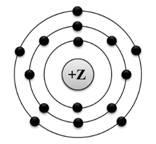 СмесьСпособ разделенияСмесь железных и алюминиевых стружекА) фильтрованиеСмесь древесных опилок в водеБ) действие магнитомРаствор сахара в водеВ) выпаривание123ФормулаКласс 22CO2А) кислотаK2CO3Б) оксидH2SiO3В) основаниеCu(OH)2Г) соль1234ФормулаНазваниеN2ОА) оксид азота (II)KNO3Б) азотистая кислотаHNO2В) нитрат калияFe(NO3)3Г) нитрат железа (II)Д) оксид азота (I)Е) нитрат железа (III)1234№Утверждения1.Разбитый ртутный термометр и вытекшую из него ртуть следует выбросить в мусорное ведро.Данет 2.Красками, содержащими соединения свинца, не рекомендуется покрывать детские игрушки и посуду.данет3.Для определения состава вещества, содержащегося в склянке без этикетки, его можно попробовать на вкус.данет4.При работе с растворами едких веществ необходимо надевать защитные перчатки и очки.данет5.Работать с горючими жидкостями необходимо вдали от источников огня.данет1.2.3.4.5.MnO2K2MnO4MnKMnO4